ФОНД ОЦЕНОЧНЫХ СРЕДСТВУЧЕБНОЙ ДИСЦИПЛИНЫОУД.14 ФИЗИКАСпециальность 35.02.07 Механизация сельского хозяйствап. Бохан2019 г.                                                            Рассмотрен и одобрен 	на заседании МК	Руководитель  МК__________	Барлукова М.В.	Протокол №_______________	«_____»______________2019 г.                                                  Фонд оценочных средств учебной дисциплины «Физика» разработан на основе Федерального государственного образовательного стандарта по специальности 35.02.07 Механизация сельского хозяйства, рабочей программы ОУД.14. Физика.Составитель:  Михеева Светлана Борисовна – преподаватель 1.Паспорт комплекта фонда оценочных средств Область применения:Комплект фонда оценочных средств (ФОС) предназначен для контроля и оценки об-разовательных достижений обучающихся, освоивших программу учебной дисциплины ОУД.14 «Физика». ФОС включают контрольные материалы для проведения входного, текущего контроля и промежуточной аттестации в форме дифференцированного зачета.Разработан на основе Федерального государственного образовательного стандарта среднего профессионального образования по специальности 35.02.07 Механизация сельского хозяйства.результате освоения учебной дисциплины «Физика» обучающийся должен обладать следующими знаниями, умениями, навыками которые формируются общими компетенциями:Знать:Смысл понятий: физическое явление, гипотеза, закон, теория, вещество, взаимодействие, электромагнитное поле, волна, фотон, атом, атомное ядро, ионизирующие излучения, планета, звезда, галактика, Вселенная;Смысл физических величин: скорость, ускорение, масса, сила, импульс, работа, механическая энергия, внутренняя энергия, абсолютная температура, средняя кинетическая энергия частиц вещества, количество теплоты, элементарный электрический заряд;Смысл физических законов: классической механики, всемирного тяготения, сохранения энергии, импульса и электрического заряда, термодинамики, электромагнитной индукции, фотоэффекта;Вклад российских и зарубежных ученых, оказавших наибольшее влияние на развитие физики.Уметь:Описывать и объяснять физические явления и свойства тел: движение небесных тел и искусственных спутников Земли; свойства газов, жидкостей и твердых тел; электромагнитную индукцию, распространение электромагнитных волн; волновые свойства света; излучение и поглощение света атомом; фотоэффект;определять характер физического процесса по графику, таблице, формулотличать гипотезы от научных теорий;Водить примеры, показывающие, что: наблюдения и эксперимент являются основой для выдвижения гипотез и теорий, позволяют проверить истинность теоретических выводов; физическая теория дает возможность объяснять известные явления природы и научные факты, предсказывать еще неизвестные явления;применять полученные знания для решения физических задачиспользовать приобретенные знания и умения в практической деятельности и повседневной жизниприводить примеры, показывающие, что: наблюдения и эксперимент являются основой для выдвижения гипотез и теорий; позволяют проверить истинность теоретических выводов; физическая теория дает возможность объяснять известные явления природы и научные факты, предсказывать еще неизвестные явления;приводить примеры практического использования физических знаний: законов механики, термодинамики и электродинамики в энергетике; различных видов электромагнитных излучений для развития радио и телекоммуникаций, квантовой физики в создании ядерной энергетики, лазеров;воспринимать и на основе полученных знаний самостоятельно оценивать информацию, содержащуюся в сообщениях СМИ, Интернете, научно-популярных изданиях;измерять ряд физических величин, представляя результаты измерений с учетом их погрешностей.Общие компетенции:ОК2. Организовывать собственную деятельность, выбирать типовые методы и способы выполнения профессиональных задач, оценивать их эффективность и качество.ОК3. Принимать решения в стандартных и нестандартных ситуациях и нести за них ответственность.ОК4. Осуществлять поиск и использование информации, необходимой для эффективного выполнения профессиональных задач, профессионального и личностного развития.ОК6. Работать в коллективе и команде, эффективно общаться с коллегами, руководством, потребителями.Формой промежуточной аттестации по учебной дисциплине является дифференцированный зачетРезультаты освоения учебной дисциплины, подлежащие проверке2.1. В результате аттестации по учебной дисциплине осуществляется комплексная проверка следующих умений и знаний, а также динамика формирования общих компетенций:Оценка освоения учебной дисциплины: 3.1. Формы и методы оценивания.Предметом оценки служат умения и знания, по дисциплине Физика, направленные наформирование общих  компетенций.Контроль качества освоения дисциплины проводится в процессе текущего контроля и промежуточной аттестации.Текущий контроль проводится в пределах учебного времени, отведенного на дисциплину, как традиционными, так и инновационными методами, включая компьютерное тестирование. Результаты текущего контроля учитываются при подведении итогов по дисциплине.Промежуточная аттестация проводится в форме дифференцированного зачета. Промежуточная аттестация может проводиться как в устной форме, так и в виде компьютерного тестирования (по выбору).Тематическое планирование по дисциплине ОУД.14.Физика специальности 35.02.07 Механизация сельского хозяйства.Входной контроль проводится по материалам ОГЭ за прошлый год. http://gia.edu.ru/ru/graduates_classes/preparing/demonstration/ в бумажном или онлайн режиме  http://gia-online.ru/tests/73.2. Типовые задания для оценки освоения учебной дисциплиныДанный тест проводится как административная контрольная работа после изучения темы «Кинематика».Тест по теме «Кинематика» Вариант 1.1. Расстояние между начальной и конечной точками - это:А) путь       Б) перемещение    В) смещение             Г) траектория2. В каком из следующих случаев движение тела нельзя рассматривать как движение материальной точки?А) Движение Земли вокруг Солнца.                 Б) Движение спутника вокруг Земли.В) Полет самолета из Владивостока в Москву. Г) Вращение детали, обрабатываемой на станке3. Какие из перечисленных величин являются скалярными? 
А) перемещение      Б) путь                В) скорость4. Что измеряет спидометр автомобиля? 
А) ускорение;  Б) модуль мгновенной скорости; В) среднюю скорость; Г) перемещение5. Какая единица времени является основной в Международной системе единиц? 
А) 1час          Б) 1 мин               В) 1 с            Г) 1 сутки.6. Два автомобиля движутся по прямому шоссе в одном направлении. Если направить ось ОХ вдоль направления движения тел по шоссе, тогда какими будут проекции скоростей автомобилей на ось ОХ? 
А) обе положительные             Б) обе отрицательные
В) первого - положительная, второго - отрицательная 
Г) первого - отрицательная, второго – положительная7. Автомобиль объехал Москву по кольцевой дороге, длина которой 109 км. Чему равны пройденный путь l и перемещение S автомобиля? 
A) l = 109 км; S = 0 Б) l =218км S = 109 км В) l = 218 км; S = 0. Г) l=109км; S=218 км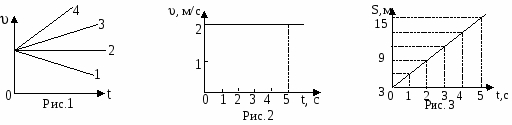 8. Какой из графиков соответствует равномерному движению? ( Рис. 1).А) 1          Б) 2           В) 3             Г) 4.9. Определите путь, пройденный точкой за 5 с. (Рис. 2).А) 2м        Б) 2,5м           В) 5м            Г) 10м.10.. На рисунке 3 представлен график зависимости пути, пройденного велосипедистом, от времени. Определить путь, пройденный велосипедистом за интервал времени от t1 = 1c до t2 = 3с?А) 9 м     Б) 6 м         В) 3 м.        Г) 12 м11. Если ускорение равно 2 м/с2, то это:А) равномерное движение Б) равнозамедленное движениеВ) равноускоренное движение Г) прямолинейное12. Ускорение характеризует изменение вектора скоростиА) по величине и направлению Б) по направлению В) по величине13. Автомобиль, движущийся прямолинейно равноускоренно, увеличил свою скорость с 
3 м/с до 9 м/с за 6 секунд. С каким ускорением двигался автомобиль? 
А) 0 м/с2 Б) 3 м/с2 В) 2 м/с2 Г) 1 м/с214. Какую скорость приобретает автомобиль при торможении с ускорением 0,5 м/с2 через 10 с от начала торможения, если начальная скорость его была равна 72 км/ч?А) 15м/с Б) 25м/с В) 10м/с Г) 20м/с.Тест по теме «Кинематика» Вариант 2.1. Велосипедист движется из точки А велотрека в точку В по кривой АВ. Назовите 
физическую величину, которую изображает вектор АВ. 
А) путь    Б) перемещение         В) скорость2. Почему при расчетах можно считать Луну материальной точкой (относительно Земли)?А) Луна - шар     Б) Луна - спутник Земли          В) Масса Луны меньше массы ЗемлиГ) Расстояние от Земли до Луны во много раз больше радиуса Луны.3. . Физические величины бывают векторными и скалярными. Какая физическая величина из перечисленных является скалярной? 
А) ускорение      Б) время        В) скорость         Г) перемещение4. . Какие из перечисленных ниже величин являются векторными: 
1) путь        2) перемещение          3) скорость? 
А) 1 и 2 Б) 2 и 3 В) 2 Г) 3 и 1.5. Основными единицами длины в СИ являются: 
А) метр          Б) километр        В) сантиметр       Г) миллиметр6. Два автомобиля движутся по прямому шоссе в противоположных направлении. Если направить ось ОХ вдоль направления движения первого автомобиля по шоссе, тогда какими будут проекции скоростей автомобилей на ось ОХ? 
А) обе положительные Б) обе отрицательные
В) первого - положительная, второго - отрицательная 
Г) первого - отрицательная, второго – положительная7. Тело, брошенное вертикально вверх, достигло наибольшей высоты 10 м и упало на 
землю. Чему равны путь l и перемещение S за все время его движения? 
A) l = 20 м, S = 0 м Б) l = 10 м, S = 0   B) l = 10 м, S = 20 м Г) l = 20 м, S = 10 м.8. Какой из графиков соответствует равномерному движению? ( Рис. 1).А) 3 Б) 4 В) 1 Г) 29. Определите путь, пройденный точкой за 3 с. (Рис. 2).А) 2м           Б) 6м             В) 5м             Г) 1,5м.10.. На рисунке 3 представлен график зависимости пути, пройденного велосипедистом, от времени. Определить путь, пройденный велосипедистом за интервал времени от t1 = 2c до t2 = 4с?А) 9 м Б) 6 м В) 3 м. Г) 12 м11. Если ускорение равно -3м/с2, то это:А) равномерное движение Б) равноускоренное движениеВ) равнозамедленное движение Г) прямолинейное движение12. Автомобиль трогается с места и движется с возрастающей скоростью прямолинейно. 
Какое направление имеет вектор ускорения? 
А) ускорение равно 0 Б) направлен против движения автомобиля
В) направлен в сторону движения автомобиля13. Скорость автомобиля за 20с уменьшилась с 20м/с до 10м/с. С каким средним ускорением двигался автомобиль?А) 0,5м/с2 Б) 5м/с2 В) -5м/с2 Г) -0,5м/с214. Определить скорость тела при торможении с ускорением 0,2м/с2 через 30с от начала движения, если начальная скорость его была равна 2м/с.А) -4м Б) 4 м В) -6м Г) 8м.ОтветыВариант 1               Вариант 21 –б                      1 -б2 - г                       2 – г3 – а                     3 – б4 – б                      4 – в5 – в                      5 – а6 – а                      6 – в7 – в                      7 – а8 – б                      8 – г9 – г                       9 – б10 – б                    10 – б11 – в                    11 – в12 – а                    12 – в13 – г                     13 – г14 – б                    14- аКритерии оценивания: 13-14 баллов – «5»11-12 баллов – «4»7-10  баллов – «3»Ниже 7 баллов  – «2»Административная контрольная работапо предмету_____________________________________________________________ФИО___________________________________________________________________Курс______________________группа________________________________________Дата проведения__________________________________________________________ИЛИ 3.2.1. Контрольная работа  по разделу «Механика. Кинематика». 3.2.1.1. Текст контрольной работы №1.вариант.1.На покоящее тело массой 1 кг действует в течение 2 с сила 0,1 Н. какую скорость приобретает тело и какой путь пройдет оно за указанное время?2.С каким ускорением движется тележка массой 20 кг под действием силы 20 Н?3.Вычислить работу, произведенную силой 0,2 кН, если расстояние, пройденное телом по направлению действия этой силы, равно 10 м.4.Тело массой 10 кг свободно падает с высоты 20 м из состояния покоя. Чему равна кинетическая энергия в момент удара о Землю? В какой точке траектории кинетическая энергия больше потенциальной? Сопротивлением воздуха пренебречь.5.Маятник состоит из стального шара диаметром 4 см подвешенный на легкой нити длинной 98 см. Определить ускорение свободного падения, если период колебания маятника 2 с.вариант.1.Тело массой 3 кг падает с высоты 14 м над Землей. Вычислить кинетическую энергию тела в момент, когда оно находится на Высоте 10 м над Землей, и в момент падения на Землю.2.На покоящееся тело массой 0,2 кг действует в течении 5с сила 0,1 Н. Какую скорость приобретает тело и какой путь пройдет оно за указанное время?3.Вычислить работу, которую необходимо совершить, чтобы поднять гирю массой 4 кг на высоту 0,7 м.4.Чему равна мощность двигателя мотороллера, движущегося со скоростью 64 км/ч, при силе тяги 245 Н?5.Тело массой 10 г на высоте 100 см. Вычислить какой потенциальной энергией будет обладать тело.3.2.1.2. Время на подготовку и выполнение: __45 минут_____3.2.1.3. Шкала оценки образовательных достижений.Оценка «5» ставится за работу, выполненную без ошибок и недочетов или имеющую не более одного недочета.Оценка «4» ставится за работу, выполненную полностью, но при наличии в ней: а) не более одной негрубой ошибки и одного недочета, б) или не более двух недочетов.Оценка «3» ставится в том случае, если ученик правильно выполнил не менее половины работы или допустил:а) не более двух грубых ошибок,б) или не более одной грубой ошибки и одного недочета,в) или не более двух-трех негрубых ошибок,г) или одной негрубой ошибки и трех недочетов,д) или при отсутствии ошибок, но при наличии 4-5 недочетов.Оценка «2» ставится, когда число ошибок и недочетов превосходит норму, при которой может быть выставлена оценка «3», или если правильно выполнено менее половины работы. Оценка «1» ставится в том случае, если ученик не приступал к выполнению работы или правильно выполнил не более 10 % всех заданий, т.е. записал условие одной задачи в общепринятых символических обозначениях.Учитель имеет право поставить ученику оценку выше той, которая предусмотрена «нормами», если учеником оригинально выполнена работа.Грубыми считаются следующие ошибки:незнание определения основных понятий, законов, правил, основных положений теории, незнание формул, общепринятых символов обозначений физических величин, единиц их измерения;незнание наименований единиц измерения,неумение выделить в ответе главное,неумение применять знания для решения задач и объяснения физических явлений,неумение делать выводы и обобщения,неумение читать и строить графики и принципиальные схемы,неумение подготовить установку или лабораторное оборудование, провести опыт, необходимые расчеты или использовать полученные данные для выводов,неумение пользоваться учебником и справочником по физике и технике,нарушение техники безопасности при выполнении физического эксперимента,небрежное отношение к лабораторному оборудованию и измерительным приборам.негрубым ошибкам следует отнести:неточность формулировок, определений, понятий, законов, теорий, вызванная неполнотой охвата основных признаков определяемого понятия или заменой одного-двух из этих признаков второстепенными,ошибки при снятии показаний с измерительных приборов, не связанные с определением цены деления шкалы ( например, зависящие от расположения измерительных приборов, оптические и др.),ошибки, вызванные несоблюдением условий проведения опыта, условий работы измерительного прибора ( неуравновешенны весы, не точно определена точка отсчета),ошибки в условных обозначениях на принципиальных схемах, неточность графика и др.,нерациональный метод решения задачи или недостаточно продуманный план устного ответа ( нарушение логики, подмена отдельных основных вопросов второстепенными),нерациональные методы работы со справочной и другой литературой, неумение решать задачи в общем виде.Недочеты:Нерациональные записи при вычислениях, нерациональные приемы вычислении, преобразований и решений задач.Арифметические ошибки в вычислениях, если эти ошибки грубо не искажают реальность полученного результата.Отдельные погрешности в формулировке вопроса или ответа.Небрежное выполнение записей, чертежей, схем, графиков.Орфографические и пунктуационные ошибки.3.2.2. Контрольная работа №2. по разделу «Основы молекулярной физики и термодинамики».3.2.2.1. Текст контрольной работы №2.вариант.1.Какова масса воздуха, занимающего объем 0,9 м3 при температуре 300 К и давление 1,7·105 Па?2.Какое давление будет оказывать газ на стенки цилиндра при температуре 800 К и концентрации молекул 3,7·1026 м-3?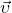 вариант.1.Под каким давлением находится газ в сосуде, если средний квадрат скорости его молекул2106 м 2/с2, концентрация молекул n =3·1025 м-3, масса каждой молекулы m0 =5·10-26 кг?2.В баллоне объемом 0,03 м3 находится газ давлением 1,35·106 Па при температуре 4550С. Какой объем занимает этот газ при нормальных условиях (температура 273 К, давление 101300 Па).вариант.1.При какой температуре азот, масса которого 1 г и объем 831 л, будет иметь давление 1 кПа?2.Чему равна средняя кинетическая энергия поступательного движения молекулы, если концентрация молекул 3·1026м-3, давление газа 2·105 Па?3.2.2.2.	Время на подготовку и выполнение: __45 минут_3.2.2.3.	Шкала оценки образовательных достижений:Оценка «5» ставится за работу, выполненную без ошибок и недочетов или имеющую не более одного недочета.Оценка «4» ставится за работу, выполненную полностью, но при наличии в ней: а) не более одной негрубой ошибки и одного недочета, б) или не более двух недочетов.Оценка «3» ставится в том случае, если ученик правильно выполнил не менее половины работы или допустил:а) не более двух грубых ошибок,б) или не более одной грубой ошибки и одного недочета, в) или не более двух-трех негрубых ошибок,г) или одной негрубой ошибки и трех недочетов,д) или при отсутствии ошибок, но при наличии 4-5 недочетов.Оценка «2» ставится, когда число ошибок и недочетов превосходит норму, при которой может быть выставлена оценка «3», или если правильно выполнено менее половины работы. Оценка «1» ставится в том случае, если ученик не приступал к выполнению работы или правильно выполнил не более 10 % всех заданий, т.е. записал условие одной задачи в общепринятых символических обозначениях.Учитель имеет право поставить ученику оценку выше той, которая предусмотрена «нормами», если учеником оригинально выполнена работа.Грубыми считаются следующие ошибки:незнание определения основных понятий, законов, правил, основных положений теории, незнание формул, общепринятых символов обозначений физических величин, единиц их измерения;незнание наименований единиц измерения,неумение выделить в ответе главное,неумение применять знания для решения задач и объяснения физических явлений,неумение делать выводы и обобщения,неумение читать и строить графики и принципиальные схемы,неумение подготовить установку или лабораторное оборудование, провести опыт, необходимые расчеты или использовать полученные данные для выводов,неумение пользоваться учебником и справочником по физике и технике,нарушение техники безопасности при выполнении физического эксперимента,небрежное отношение к лабораторному оборудованию и измерительным приборам.негрубым ошибкам следует отнести:неточность формулировок, определений, понятий, законов, теорий, вызванная неполнотой охвата основных признаков определяемого понятия или заменой одного-двух из этих признаков второстепенными,ошибки при снятии показаний с измерительных приборов, не связанные с определением цены деления шкалы ( например, зависящие от расположения измерительных приборов, оптические и др.),ошибки, вызванные несоблюдением условий проведения опыта, условий работы измерительного прибора ( неуравновешенны весы, не точно определена точка отсчета),ошибки в условных обозначениях на принципиальных схемах, неточность графика и др.,нерациональный метод решения задачи или недостаточно продуманный план устного ответа ( нарушение логики, подмена отдельных основных вопросов второстепенными),нерациональные методы работы со справочной и другой литературой, неумение решать задачи в общем виде.Недочеты:Нерациональные записи при вычислениях, нерациональные приемы вычислении, преобразований и решений задач.Арифметические ошибки в вычислениях, если эти ошибки грубо не искажают реальность полученного результата.Отдельные погрешности в формулировке вопроса или ответа.Небрежное выполнение записей, чертежей, схем, графиков.Орфографические и пунктуационные ошибки.3.2.3. Контрольная работа № 3 по разделу «Электродинамика». (В конце 1 полугодия).3.2.3.1. Текст контрольной работы №3вариант1.На расстоянии нужно расположить два заряда 5*10-9 Кл и 6*10-9 Кл, чтобы они отталкивались друг от друга с силой 12*10-5 Н?2.Какое количество теплоты выделится за 10 с в проводнике сопротивлением 1 Ом при силе тока 1 А?3.Сила тока в цепи 2 А. Сопротивление лампы равно 14 Ом. Чему равно напряжение на лампе?4.Обмотка реостата изготовлена из никелиновой проволоки длиной 50 см и сечением 1 мм2. Ток в обмотке равен 6 А. Определите напряжение на зажимах реостата.5.Определите мощность тока силой 0,5 А на участке цепи, напряжение на котором 220 В.вариант1.Два одинаковых положительных заряда находятся на расстоянии 10 мм друг от друга.Они взаимодействуют силой 7,2*10-4 Н. Как велик заряд каждого шарика.2.Как велико количество теплоты, выделяющееся в течении 1 ч в 100 В электролампе?3.Сопротивление обмотки амперметра 0,02 Ом. Вычислите напряжение на зажимах амперметра, если он показывает силу тока 5А.4.Определите общее сопротивление 100 м отрезка проводника, имеющего сопротивление0,2 Ом на 1 м длины.5.Вычислите работу, совершаемую за 20 мин током мощностью 25 Вт.3.2.3.2.	Время на подготовку и выполнение: __45 минут_3.2.3.3.	Шкала оценки образовательных достижений:Оценка «5» ставится за работу, выполненную без ошибок и недочетов или имеющую не более одного недочета.Оценка «4» ставится за работу, выполненную полностью, но при наличии в ней: а) не более одной негрубой ошибки и одного недочета, б) или не более двух недочетов.Оценка «3» ставится в том случае, если ученик правильно выполнил не менее половины работы или допустил:а) не более двух грубых ошибок,б) или не более одной грубой ошибки и одного недочета,в) или не более двух-трех негрубых ошибок,г) или одной негрубой ошибки и трех недочетов,д) или при отсутствии ошибок, но при наличии 4-5 недочетов.Оценка «2» ставится, когда число ошибок и недочетов превосходит норму, при которой может быть выставлена оценка «3», или если правильно выполнено менее половины работы. Оценка «1» ставится в том случае, если ученик не приступал к выполнению работы или правильно выполнил не более 10 % всех заданий, т.е. записал условие одной задачи в общепринятых символических обозначениях.Учитель имеет право поставить ученику оценку выше той, которая предусмотрена «нормами», если учеником оригинально выполнена работа.Грубыми считаются следующие ошибки:незнание определения основных понятий, законов, правил, основных положений теории, незнание формул, общепринятых символов обозначений физических величин, единиц их измерения;незнание наименований единиц измерения,неумение выделить в ответе главное,неумение применять знания для решения задач и объяснения физических явлений,неумение делать выводы и обобщения,неумение читать и строить графики и принципиальные схемы,неумение подготовить установку или лабораторное оборудование, провести опыт, необходимые расчеты или использовать полученные данные для выводов,неумение пользоваться учебником и справочником по физике и технике,нарушение техники безопасности при выполнении физического эксперимента,небрежное отношение к лабораторному оборудованию и измерительным приборам.негрубым ошибкам следует отнести:неточность формулировок, определений, понятий, законов, теорий, вызванная неполнотой охвата основных признаков определяемого понятия или заменой одного-двух из этих признаков второстепенными,ошибки при снятии показаний с измерительных приборов, не связанные с определением цены деления шкалы ( например, зависящие от расположения измерительных приборов, оптические и др.),ошибки, вызванные несоблюдением условий проведения опыта, условий работы измерительного прибора ( неуравновешенны весы, не точно определена точка отсчета),ошибки в условных обозначениях на принципиальных схемах, неточность графика и др.,нерациональный метод решения задачи или недостаточно продуманный план устного ответа ( нарушение логики, подмена отдельных основных вопросов второстепенными),нерациональные методы работы со справочной и другой литературой, неумение решать задачи в общем виде.Недочеты:Нерациональные записи при вычислениях, нерациональные приемы вычислении, преобразований и решений задач.Арифметические ошибки в вычислениях, если эти ошибки грубо не искажают реальность полученного результата.Отдельные погрешности в формулировке вопроса или ответа.Небрежное выполнение записей, чертежей, схем, графиков.Орфографические и пунктуационные ошибки.Контрольная работа №4 по разделу «Электродинамика».3.2.4.1. Текст контрольной работы №4вариантСпособ измерения2.В катушке индуктивностью 5 мГн создается магнитный поток 2*10-2 Вб. Чему равна сила тока в катушке?3.Первичная обмотка трансформатора содержит 50 витков, вторичная – 500. Напряжение на вторичной обмотке 600 В. Чему равно напряжение на первичной обмотке?4.Найти скорость изменения магнитного потока на соленоиде из 2000 витков при возбуждении в нем ЭДС индукции 120 В.5.В катушке с индуктивностью 0,01 Гн проходит ток 20 А. Определите ЭДС самоиндукции, возникающей в катушке при исчезновении в нем тока за 0,002 с.вариант1.Связь с другими величинамиВекторная или скалярнаяСпособ измерения2.Определите индуктивность катушки, если при силе тока 0,4 А ее магнитное поле обладает энергией 3,2*10-2 Дж*с.3.Магнитный поток через контур проводника сопротивлением 3*10-2 Ом за 2 с изменился на 1,2*10-2 Вб. Найдите силу тока в проводнике, если изменение магнитного потока происходило равномерно.4.С какой силой действует магнитное поле с индукцией 10 мТл на проводник, в котором сила тока составляет 50 А, если длина активной части проводника составляет 0,1 м . Поле и ток взаимно перпендикулярны.5.Трансформатор в первичной обмотке содержит 300 витков, во вторичной – 160 витков.Чему равна сила тока во вторичной обмотке, если сила тока в первичной обмотке 3 А.3.2.4.2 Время на подготовку и выполнение: __45 минут3.2.4.3 Шкала оценки образовательных достижений:Оценка «5» ставится за работу, выполненную без ошибок и недочетов или имеющую не более одного недочета.Оценка «4» ставится за работу, выполненную полностью, но при наличии в ней: а) не более одной негрубой ошибки и одного недочета, б) или не более двух недочетов.Оценка «3» ставится в том случае, если ученик правильно выполнил не менее половины работы или допустил:а) не более двух грубых ошибок,б) или не более одной грубой ошибки и одного недочета,в) или не более двух-трех негрубых ошибок,г) или одной негрубой ошибки и трех недочетов,д) или при отсутствии ошибок, но при наличии 4-5 недочетов.Оценка «2» ставится, когда число ошибок и недочетов превосходит норму, при которой может быть выставлена оценка «3», или если правильно выполнено менее половины работы. Оценка «1» ставится в том случае, если ученик не приступал к выполнению работы или правильно выполнил не более 10 % всех заданий, т.е. записал условие одной задачи в общепринятых символических обозначениях.Учитель имеет право поставить ученику оценку выше той, которая предусмотрена «нормами», если учеником оригинально выполнена работа.Грубыми считаются следующие ошибки:незнание определения основных понятий, законов, правил, основных положений теории, незнание формул, общепринятых символов обозначений физических величин, единиц их измерения;незнание наименований единиц измерения,неумение выделить в ответе главное,неумение применять знания для решения задач и объяснения физических явлений,неумение делать выводы и обобщения,неумение читать и строить графики и принципиальные схемы,неумение подготовить установку или лабораторное оборудование, провести опыт, необходимые расчеты или использовать полученные данные для выводов,неумение пользоваться учебником и справочником по физике и технике,нарушение техники безопасности при выполнении физического эксперимента,небрежное отношение к лабораторному оборудованию и измерительным приборам.негрубым ошибкам следует отнести:неточность формулировок, определений, понятий, законов, теорий, вызванная неполнотой охвата основных признаков определяемого понятия или заменой одного-двух из этих признаков второстепенными,ошибки при снятии показаний с измерительных приборов, не связанные с определением цены деления шкалы ( например, зависящие от расположения измерительных приборов, оптические и др.),ошибки, вызванные несоблюдением условий проведения опыта, условий работы измерительного прибора ( неуравновешенны весы, не точно определена точка отсчета),ошибки в условных обозначениях на принципиальных схемах, неточность графика и др.,нерациональный метод решения задачи или недостаточно продуманный план устного ответа ( нарушение логики, подмена отдельных основных вопросов второстепенными),нерациональные методы работы со справочной и другой литературой, неумение решать задачи в общем виде.Недочеты:Нерациональные записи при вычислениях, нерациональные приемы вычислении, преобразований и решений задач.Арифметические ошибки в вычислениях, если эти ошибки грубо не искажают реальность полученного результата.Отдельные погрешности в формулировке вопроса или ответа.Небрежное выполнение записей, чертежей, схем, графиков.Орфографические и пунктуационные ошибки.3.2.4.	Контрольная работа №5 по разделу «Физика атома ».3.2.5.1 Текст контрольной работы №5вариант1.На какой угол отклонится луч от первоначального направления, упав из воздуха под углом 450 на поверхность стекла?2.Вычислить предельный угол полного отражения для алмаза и плексигласа.3.Электрон движется со скоростью 0,6 с. Определить импульс электрона.4.Определить энергию фотонов, соответствующих наиболее длинным (λ=0,75 мкм) и наиболее коротким (λ=0,40 мкм) волнам видимой части спектра.5.Работа выхода для электронов цезия 1,9 эВ. Найти красную границу фотоэффекта для цезия.вариант1.На какой угол отклонится луч от первоначального направления, упав из воздуха под углом 450 на поверхность алмаза?2.Предельный угол полного внутреннего отражения для спирта на границе с воздухом равен 470. Найти абсолютный показатель преломления спирта.3.Скорость распространения света в алмазе 124000 км/с. Вычислить показатель преломления алмаза.4.Какое давление производит световое излучение на 1 м2 черной поверхности, если ежесекундно эта поверхность получает 500 Дж энергии?5.Красная граница фотоэффекта вольфрама определяется длиной волны 405 нм.Определите работу выхода электрона из вольфрама.3.2.5.2 Время на подготовку и выполнение: __45 минут3.2.5.3 Шкала оценки образовательных достижений:Оценка «5» ставится за работу, выполненную без ошибок и недочетов или имеющую не более одного недочета.Оценка «4» ставится за работу, выполненную полностью, но при наличии в ней: а) не более одной негрубой ошибки и одного недочета, б) или не более двух недочетов.Оценка «3» ставится в том случае, если ученик правильно выполнил не менее половины работы или допустил:а) не более двух грубых ошибок,б) или не более одной грубой ошибки и одного недочета,в) или не более двух-трех негрубых ошибок,г) или одной негрубой ошибки и трех недочетов,д) или при отсутствии ошибок, но при наличии 4-5 недочетов.Оценка «2» ставится, когда число ошибок и недочетов превосходит норму, при которой может быть выставлена оценка «3», или если правильно выполнено менее половины работы. Оценка «1» ставится в том случае, если ученик не приступал к выполнению работы или правильно выполнил не более 10 % всех заданий, т.е. записал условие одной задачи в общепринятых символических обозначениях.Учитель имеет право поставить ученику оценку выше той, которая предусмотрена «нормами», если учеником оригинально выполнена работа.Грубыми считаются следующие ошибки:незнание определения основных понятий, законов, правил, основных положений теории, незнание формул, общепринятых символов обозначений физических величин, единиц их измерения;незнание наименований единиц измерения,неумение выделить в ответе главное,неумение применять знания для решения задач и объяснения физических явлений,неумение делать выводы и обобщения,неумение читать и строить графики и принципиальные схемы,неумение подготовить установку или лабораторное оборудование, провести опыт, необходимые расчеты или использовать полученные данные для выводов,неумение пользоваться учебником и справочником по физике и технике,нарушение техники безопасности при выполнении физического эксперимента,небрежное отношение к лабораторному оборудованию и измерительным приборам.негрубым ошибкам следует отнести:неточность формулировок, определений, понятий, законов, теорий, вызванная неполнотой охвата основных признаков определяемого понятия или заменой одного-двух из этих признаков второстепенными,ошибки при снятии показаний с измерительных приборов, не связанные с определением цены деления шкалы ( например, зависящие от расположения измерительных приборов, оптические и др.),ошибки, вызванные несоблюдением условий проведения опыта, условий работы измерительного прибора ( неуравновешенны весы, не точно определена точка отсчета),ошибки в условных обозначениях на принципиальных схемах, неточность графика и др.,нерациональный метод решения задачи или недостаточно продуманный план устного ответа ( нарушение логики, подмена отдельных основных вопросов второстепенными),нерациональные методы работы со справочной и другой литературой, неумение решать задачи в общем виде.Недочеты:Нерациональные записи при вычислениях, нерациональные приемы вычислении, преобразований и решений задач.Арифметические ошибки в вычислениях, если эти ошибки грубо не искажают реальность полученного результата.Отдельные погрешности в формулировке вопроса или ответа.Небрежное выполнение записей, чертежей, схем, графиков.Орфографические и пунктуационные ошибки.3.2.5.	Контрольная работа №6 по разделу «Строение атома».3.2.6.1.Текст контрольной работы №6вариант.1.Какой изотоп образуется из 232 тория после четырех α-распадов и двух β-распадов? 2.Ядра изотопа 232 тория претерпевают α-распад, два β-распада и еще один α-распад? Какие ядра получаются после этого?3.Ядро изотопа 211 висмута получилось из другого ядра после последовательных α-распадов и β-распадов. Что это за ядра?4.Ядро 216 полония образовалось после двух последовательных α-распадов. Из какого ядра получилось ядро полония?вариант.1.Какой изотоп образуется из 232 тория после трех α-распадов и одного β-распада?2.Ядра изотопа 235 уран претерпевают α-распад, два β-распада и еще один α-распад?Какие ядра получаются после этого?3.Ядро изотопа 226 радий получилось из другого ядра после последовательных α-распадов и β-распадов. Что это за ядра?4.Ядро 207 свинец образовалось после двух последовательных α-распадов. Из какого ядра получилось ядро полония?3.2.6.2. Время на подготовку и выполнение: __45 минут3.2.6.3. Шкала оценки образовательных достижений.Оценка «5» ставится за работу, выполненную без ошибок и недочетов или имеющую не более одного недочета.Оценка «4» ставится за работу, выполненную полностью, но при наличии в ней: а) не более одной негрубой ошибки и одного недочета, б) или не более двух недочетов.Оценка «3» ставится в том случае, если ученик правильно выполнил не менее половины работы или допустил:а) не более двух грубых ошибок,б) или не более одной грубой ошибки и одного недочета,в) или не более двух-трех негрубых ошибок,г) или одной негрубой ошибки и трех недочетов,д) или при отсутствии ошибок, но при наличии 4-5 недочетов.Оценка «2» ставится, когда число ошибок и недочетов превосходит норму, при которой может быть выставлена оценка «3», или если правильно выполнено менее половины работы. Оценка «1» ставится в том случае, если ученик не приступал к выполнению работы или правильно выполнил не более 10 % всех заданий, т.е. записал условие одной задачи в общепринятых символических обозначениях.Учитель имеет право поставить ученику оценку выше той, которая предусмотрена «нормами», если учеником оригинально выполнена работа.Грубыми считаются следующие ошибки:незнание определения основных понятий, законов, правил, основных положений теории, незнание формул, общепринятых символов обозначений физических величин, единиц их измерения;незнание наименований единиц измерения,неумение выделить в ответе главное,неумение применять знания для решения задач и объяснения физических явлений,неумение делать выводы и обобщения,неумение читать и строить графики и принципиальные схемы,неумение подготовить установку или лабораторное оборудование, провести опыт, необходимые расчеты или использовать полученные данные для выводов,неумение пользоваться учебником и справочником по физике и технике,нарушение техники безопасности при выполнении физического эксперимента,небрежное отношение к лабораторному оборудованию и измерительным приборам.негрубым ошибкам следует отнести:неточность формулировок, определений, понятий, законов, теорий, вызванная неполнотой охвата основных признаков определяемого понятия или заменой одного-двух из этих признаков второстепенными,ошибки при снятии показаний с измерительных приборов, не связанные с определением цены деления шкалы ( например, зависящие от расположения измерительных приборов, оптические и др.),ошибки, вызванные несоблюдением условий проведения опыта, условий работы измерительного прибора ( неуравновешенны весы, не точно определена точка отсчета),ошибки в условных обозначениях на принципиальных схемах, неточность графика и др.,нерациональный метод решения задачи или недостаточно продуманный план устного ответа ( нарушение логики, подмена отдельных основных вопросов второстепенными),нерациональные методы работы со справочной и другой литературой, неумение решать задачи в общем виде.Недочеты:Нерациональные записи при вычислениях, нерациональные приемы вычислении, преобразований и решений задач.Арифметические ошибки в вычислениях, если эти ошибки грубо не искажают реальность полученного результата.Отдельные погрешности в формулировке вопроса или ответа.Небрежное выполнение записей, чертежей, схем, графиков.Орфографические и пунктуационные ошибки.Текущий контроль.3.2.6.	Самостоятельная работа №1 «Кинематика», «Динамика».3.2.7.1. Текст самостоятельной работы №1.1.В каком случае тело можно считать материальной точкой? Приведите примеры.Обоснуйте возможность принятия выбранных тел за материальные точки.2.Мяч упал с высоты 10 м, отскочил от пола и был пойман на высоте 1,5 м. Найти путь и перемещение мяча.3.Тело массой 2 кг, движется на восток, тормозится с постоянной силой 10 Н, направленной на запад. Чему равно и куда направлено ускорение тела?4.Самолет пролетел 1 треть пути со скоростью 1100 км/ч, а оставшийся путь со скоростью800 км/ч. Найдите среднюю скорость полета.5.Автомобиль массой 2000 кг, двигаясь на север со скоростью 90 км/ч, повернул перпендикулярно шоссе, ведущее на восток. Определить направление и модуль изменения импульса автомобиля.3.2.7.2	Время на подготовку и выполнение: __45 минут__3.2.7.3	Шкала оценки образовательных достижений.Оценка «5» ставится за работу, выполненную без ошибок и недочетов или имеющую не более одного недочета.Оценка «4» ставится за работу, выполненную полностью, но при наличии в ней: а) не более одной негрубой ошибки и одного недочета, б) или не более двух недочетов.Оценка «3» ставится в том случае, если ученик правильно выполнил не менее половины работы или допустил:а) не более двух грубых ошибок,б) или не более одной грубой ошибки и одного недочета, в) или не более двух-трех негрубых ошибок,г) или одной негрубой ошибки и трех недочетов,д) или при отсутствии ошибок, но при наличии 4-5 недочетов.Оценка «2» ставится, когда число ошибок и недочетов превосходит норму, при которой может быть выставлена оценка «3», или если правильно выполнено менее половины работы. Оценка «1» ставится в том случае, если ученик не приступал к выполнению работы или правильно выполнил не более 10 % всех заданий, т.е. записал условие одной задачи в общепринятых символических обозначениях.Учитель имеет право поставить ученику оценку выше той, которая предусмотрена «нормами», если учеником оригинально выполнена работа.Грубыми считаются следующие ошибки:незнание определения основных понятий, законов, правил, основных положений теории, незнание формул, общепринятых символов обозначений физических величин, единиц их измерения;незнание наименований единиц измерения,неумение выделить в ответе главное,неумение применять знания для решения задач и объяснения физических явлений,неумение делать выводы и обобщения,неумение читать и строить графики и принципиальные схемы,неумение подготовить установку или лабораторное оборудование, провести опыт, необходимые расчеты или использовать полученные данные для выводов,неумение пользоваться учебником и справочником по физике и технике,нарушение техники безопасности при выполнении физического эксперимента,небрежное отношение к лабораторному оборудованию и измерительным приборам.негрубым ошибкам следует отнести:неточность формулировок, определений, понятий, законов, теорий, вызванная неполнотой охвата основных признаков определяемого понятия или заменой одного-двух из этих признаков второстепенными,ошибки при снятии показаний с измерительных приборов, не связанные с определением цены деления шкалы ( например, зависящие от расположения измерительных приборов, оптические и др.),ошибки, вызванные несоблюдением условий проведения опыта, условий работы измерительного прибора ( неуравновешенны весы, не точно определена точка отсчета),ошибки в условных обозначениях на принципиальных схемах, неточность графика и др.,нерациональный метод решения задачи или недостаточно продуманный план устного ответа ( нарушение логики, подмена отдельных основных вопросов второстепенными),нерациональные методы работы со справочной и другой литературой, неумение решать задачи в общем виде.Недочеты:Нерациональные записи при вычислениях, нерациональные приемы вычислении, преобразований и решений задач.Арифметические ошибки в вычислениях, если эти ошибки грубо не искажают реальность полученного результата.Отдельные погрешности в формулировке вопроса или ответа.Небрежное выполнение записей, чертежей, схем, графиков.Орфографические и пунктуационные ошибки.3.2.7.	Самостоятельная работа №2 «Молекулярная структура вещества», «МКТ идеального газа».3.2.8.1. Текст самостоятельной работы №2вариант.1.Какова масса одного киломоля воздуха при нормальных условиях? Принять плотность воздуха равной 1,3 кг/м3.2.Вычислить среднюю скорость молекул гелия при нормальных условиях.II вариант.1.Сколько молекул содержится в 1 г золота?2.Определить среднюю квадратичную скорость молекул кислорода при температуре200С..3.2.8.2.	Время на подготовку и выполнение: __45 минут__3.2.8.3.	Шкала оценки образовательных достижений.Оценка «5» ставится за работу, выполненную без ошибок и недочетов или имеющую не более одного недочета.Оценка «4» ставится за работу, выполненную полностью, но при наличии в ней: а) не более одной негрубой ошибки и одного недочета, б) или не более двух недочетов.Оценка «3» ставится в том случае, если ученик правильно выполнил не менее половины работы или допустил:а) не более двух грубых ошибок,б) или не более одной грубой ошибки и одного недочета,в) или не более двух-трех негрубых ошибок,г) или одной негрубой ошибки и трех недочетов,д) или при отсутствии ошибок, но при наличии 4-5 недочетов.Оценка «2» ставится, когда число ошибок и недочетов превосходит норму, при которой может быть выставлена оценка «3», или если правильно выполнено менее половины работы. Оценка «1» ставится в том случае, если ученик не приступал к выполнению работы или правильно выполнил не более 10 % всех заданий, т.е. записал условие одной задачи в общепринятых символических обозначениях.Учитель имеет право поставить ученику оценку выше той, которая предусмотрена «нормами», если учеником оригинально выполнена работа.Грубыми считаются следующие ошибки:незнание определения основных понятий, законов, правил, основных положений теории, незнание формул, общепринятых символов обозначений физических величин, единиц их измерения;незнание наименований единиц измерения,неумение выделить в ответе главное,неумение применять знания для решения задач и объяснения физических явлений,неумение делать выводы и обобщения,неумение читать и строить графики и принципиальные схемы,неумение подготовить установку или лабораторное оборудование, провести опыт, необходимые расчеты или использовать полученные данные для выводов,неумение пользоваться учебником и справочником по физике и технике,нарушение техники безопасности при выполнении физического эксперимента,небрежное отношение к лабораторному оборудованию и измерительным приборам.негрубым ошибкам следует отнести:неточность формулировок, определений, понятий, законов, теорий, вызванная неполнотой охвата основных признаков определяемого понятия или заменой одного-двух из этих признаков второстепенными,ошибки при снятии показаний с измерительных приборов, не связанные с определением цены деления шкалы ( например, зависящие от расположения измерительных приборов, оптические и др.),ошибки, вызванные несоблюдением условий проведения опыта, условий работы измерительного прибора ( неуравновешенны весы, не точно определена точка отсчета),ошибки в условных обозначениях на принципиальных схемах, неточность графика и др.,нерациональный метод решения задачи или недостаточно продуманный план устного ответа ( нарушение логики, подмена отдельных основных вопросов второстепенными),нерациональные методы работы со справочной и другой литературой, неумение решать задачи в общем виде.Недочеты:Нерациональные записи при вычислениях, нерациональные приемы вычислении, преобразований и решений задач.Арифметические ошибки в вычислениях, если эти ошибки грубо не искажают реальность полученного результата.Отдельные погрешности в формулировке вопроса или ответа.Небрежное выполнение записей, чертежей, схем, графиков.Орфографические и пунктуационные ошибки.3.2.9.	Самостоятельная работа №3 «Жидкость и пар».3.2.9.1. Текст самостоятельной работы №3.1.Давление водяного пара в воздухе при температуре 300 С равно 2,52 кПа. Определите относительную влажность воздуха, если давление насыщенного пара при этой температуре равно 4,2 кПа.2.На какую высоту поднимается вода в смачиваемой ею капиллярной трубке радиусом 1,5 мм?3.Должны ли смазочные материалы смачивать трущиеся металлы?3.2.9.2.	Время на подготовку и выполнение: __25 минут__3.2.9.3.	Шкала оценки образовательных достижений.Оценка «5» ставится за работу, выполненную без ошибок и недочетов или имеющую не более одного недочета.Оценка «4» ставится за работу, выполненную полностью, но при наличии в ней: а) не более одной негрубой ошибки и одного недочета, б) или не более двух недочетов.Оценка «3» ставится в том случае, если ученик правильно выполнил не менее половины работы или допустил:а) не более двух грубых ошибок,б) или не более одной грубой ошибки и одного недочета,в) или не более двух-трех негрубых ошибок,г) или одной негрубой ошибки и трех недочетов,д) или при отсутствии ошибок, но при наличии 4-5 недочетов.Оценка «2» ставится, когда число ошибок и недочетов превосходит норму, при которой может быть выставлена оценка «3», или если правильно выполнено менее половины работы. Оценка «1» ставится в том случае, если ученик не приступал к выполнению работы или правильно выполнил не более 10 % всех заданий, т.е. записал условие одной задачи в общепринятых символических обозначениях.Учитель имеет право поставить ученику оценку выше той, которая предусмотрена «нормами», если учеником оригинально выполнена работа.Грубыми считаются следующие ошибки:незнание определения основных понятий, законов, правил, основных положений теории, незнание формул, общепринятых символов обозначений физических величин, единиц их измерения;незнание наименований единиц измерения,неумение выделить в ответе главное,неумение применять знания для решения задач и объяснения физических явлений,неумение делать выводы и обобщения,неумение читать и строить графики и принципиальные схемы,неумение подготовить установку или лабораторное оборудование, провести опыт, необходимые расчеты или использовать полученные данные для выводов,неумение пользоваться учебником и справочником по физике и технике,нарушение техники безопасности при выполнении физического эксперимента,небрежное отношение к лабораторному оборудованию и измерительным приборам.негрубым ошибкам следует отнести:неточность формулировок, определений, понятий, законов, теорий, вызванная неполнотой охвата основных признаков определяемого понятия или заменой одного-двух из этих признаков второстепенными,ошибки при снятии показаний с измерительных приборов, не связанные с определением цены деления шкалы ( например, зависящие от расположения измерительных приборов, оптические и др.),ошибки, вызванные несоблюдением условий проведения опыта, условий работы измерительного прибора ( неуравновешенны весы, не точно определена точка отсчета),ошибки в условных обозначениях на принципиальных схемах, неточность графика и др.,нерациональный метод решения задачи или недостаточно продуманный план устного ответа ( нарушение логики, подмена отдельных основных вопросов второстепенными),нерациональные методы работы со справочной и другой литературой, неумение решать задачи в общем виде.Недочеты:Нерациональные записи при вычислениях, нерациональные приемы вычислении, преобразований и решений задач.Арифметические ошибки в вычислениях, если эти ошибки грубо не искажают реальность полученного результата.Отдельные погрешности в формулировке вопроса или ответа.Небрежное выполнение записей, чертежей, схем, графиков. Орфографические и пунктуационные ошибки.3.2.10.	Самостоятельная работа №4 «Силы ЭМ взаимодействия неподвижных зарядов».3.2.10.1. Текст самостоятельной работы №4.1.Запишитеи закон Кулона, и укажите какие величины обозначены использованными вами буквами.2.Напряженность поля А направлено на восток и равна 2*105 Н/Кл. какая сила и в каком направлении будет действовать на заряд -3 мкКл?3.Определите ускорения электрона в точке В, если напряженность поля в этой точке равна1,3 *1011 Н/Кл.4.С какой силой взаимодействуют два заряда по 10-8 Кл каждый, находящиеся на расстоянии 5 см друг от друга?5.Чем отличаются поля, созданные двумя заряженными телами, линии напряженности которых изображены на рисунке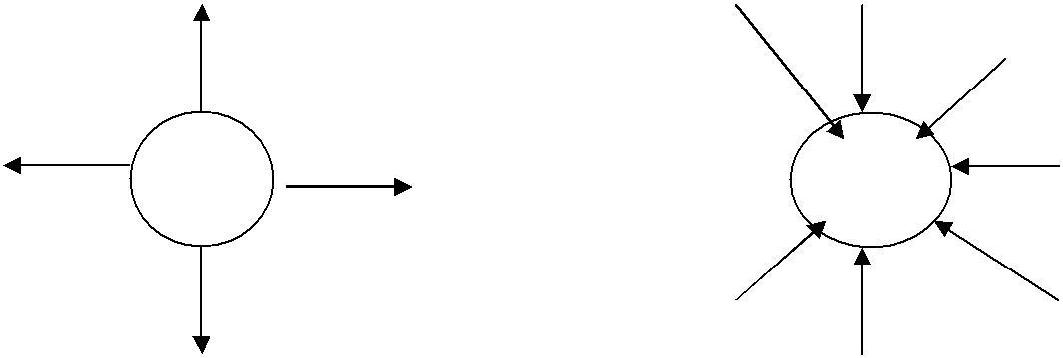 -А	Б3.2.10.2	Время на подготовку и выполнение: __45 минут_3.2.10.3	Шкала оценки образовательных достижений.Оценка «5» ставится за работу, выполненную без ошибок и недочетов или имеющую не более одного недочета.Оценка «4» ставится за работу, выполненную полностью, но при наличии в ней: а) не более одной негрубой ошибки и одного недочета, б) или не более двух недочетов.Оценка «3» ставится в том случае, если ученик правильно выполнил не менее половины работы или допустил:а) не более двух грубых ошибок,б) или не более одной грубой ошибки и одного недочета,в) или не более двух-трех негрубых ошибок,г) или одной негрубой ошибки и трех недочетов,д) или при отсутствии ошибок, но при наличии 4-5 недочетов.Оценка «2» ставится, когда число ошибок и недочетов превосходит норму, при которой может быть выставлена оценка «3», или если правильно выполнено менее половины работы. Оценка «1» ставится в том случае, если ученик не приступал к выполнению работы или правильно выполнил не более 10 % всех заданий, т.е. записал условие одной задачи в общепринятых символических обозначениях.Учитель имеет право поставить ученику оценку выше той, которая предусмотрена «нормами», если учеником оригинально выполнена работа.Грубыми считаются следующие ошибки:незнание определения основных понятий, законов, правил, основных положений теории, незнание формул, общепринятых символов обозначений физических величин, единиц их измерения;незнание наименований единиц измерения,неумение выделить в ответе главное,неумение применять знания для решения задач и объяснения физических явлений,неумение делать выводы и обобщения,неумение читать и строить графики и принципиальные схемы,неумение подготовить установку или лабораторное оборудование, провести опыт, необходимые расчеты или использовать полученные данные для выводов,неумение пользоваться учебником и справочником по физике и технике,нарушение техники безопасности при выполнении физического эксперимента,небрежное отношение к лабораторному оборудованию и измерительным приборам.негрубым ошибкам следует отнести:неточность формулировок, определений, понятий, законов, теорий, вызванная неполнотой охвата основных признаков определяемого понятия или заменой одного-двух из этих признаков второстепенными,ошибки при снятии показаний с измерительных приборов, не связанные с определением цены деления шкалы ( например, зависящие от расположения измерительных приборов, оптические и др.),ошибки, вызванные несоблюдением условий проведения опыта, условий работы измерительного прибора ( неуравновешенны весы, не точно определена точка отсчета),ошибки в условных обозначениях на принципиальных схемах, неточность графика и др.,нерациональный метод решения задачи или недостаточно продуманный план устного ответа ( нарушение логики, подмена отдельных основных вопросов второстепенными),нерациональные методы работы со справочной и другой литературой, неумение решать задачи в общем виде.Недочеты:Нерациональные записи при вычислениях, нерациональные приемы вычислении, преобразований и решений задач.Арифметические ошибки в вычислениях, если эти ошибки грубо не искажают реальность полученного результата.Отдельные погрешности в формулировке вопроса или ответа.Небрежное выполнение записей, чертежей, схем, графиков.Орфографические и пунктуационные ошибки.3.2.11. Самостоятельная работа №5 «Энергия ЭМ взаимодействия неподвижных зарядов».3.2.11.1. Текст самостоятельной работы №5.3.2.11.2.	Время на подготовку и выполнение: __45 минут_3.2.11.3.	Шкала оценки образовательных достижений.Оценка «5» ставится за работу, выполненную без ошибок и недочетов или имеющую не более одного недочета.Оценка «4» ставится за работу, выполненную полностью, но при наличии в ней: а) не более одной негрубой ошибки и одного недочета, б) или не более двух недочетов.Оценка «3» ставится в том случае, если ученик правильно выполнил не менее половины работы или допустил:а) не более двух грубых ошибок,б) или не более одной грубой ошибки и одного недочета,в) или не более двух-трех негрубых ошибок,г) или одной негрубой ошибки и трех недочетов,д) или при отсутствии ошибок, но при наличии 4-5 недочетов.Оценка «2» ставится, когда число ошибок и недочетов превосходит норму, при которой может быть выставлена оценка «3», или если правильно выполнено менее половины работы. Оценка «1» ставится в том случае, если ученик не приступал к выполнению работы или правильно выполнил не более 10 % всех заданий, т.е. записал условие одной задачи в общепринятых символических обозначениях.Учитель имеет право поставить ученику оценку выше той, которая предусмотрена «нормами», если учеником оригинально выполнена работа.Грубыми считаются следующие ошибки:незнание определения основных понятий, законов, правил, основных положений теории, незнание формул, общепринятых символов обозначений физических величин, единиц их измерения;незнание наименований единиц измерения,неумение выделить в ответе главное,неумение применять знания для решения задач и объяснения физических явлений,неумение делать выводы и обобщения,неумение читать и строить графики и принципиальные схемы,неумение подготовить установку или лабораторное оборудование, провести опыт, необходимые расчеты или использовать полученные данные для выводов,неумение пользоваться учебником и справочником по физике и технике,нарушение техники безопасности при выполнении физического эксперимента,небрежное отношение к лабораторному оборудованию и измерительным приборам.негрубым ошибкам следует отнести:неточность формулировок, определений, понятий, законов, теорий, вызванная неполнотой охвата основных признаков определяемого понятия или заменой одного-двух из этих признаков второстепенными,ошибки при снятии показаний с измерительных приборов, не связанные с определением цены деления шкалы ( например, зависящие от расположения измерительных приборов, оптические и др.),ошибки, вызванные несоблюдением условий проведения опыта, условий работы измерительного прибора ( неуравновешенны весы, не точно определена точка отсчета),ошибки в условных обозначениях на принципиальных схемах, неточность графика и др.,нерациональный метод решения задачи или недостаточно продуманный план устного ответа ( нарушение логики, подмена отдельных основных вопросов второстепенными),нерациональные методы работы со справочной и другой литературой, неумение решать задачи в общем виде.Недочеты:Нерациональные записи при вычислениях, нерациональные приемы вычислении, преобразований и решений задач.Арифметические ошибки в вычислениях, если эти ошибки грубо не искажают реальность полученного результата.Отдельные погрешности в формулировке вопроса или ответа.Небрежное выполнение записей, чертежей, схем, графиков.Орфографические и пунктуационные ошибки.3.2.12.	Самостоятельная работа №6 «Магнитное поле».3.2.12.1. Текст самостоятельной работы №6.1.С какой силой действует магнитное поле с индукцией 10 мТл на проводник, в котором сила тока составляет 50 А, если длина активной части проводника составляет 0,1 м? Поле и ток перпендикулярны.2.Определить силу, действующую на проводник длиной 0,5 м при токе силой 2 А, в магнитное поле с индукцией 0,5 Тл, если угол между направлениями вектора индукции поля и током 900 и 300.3.Расчитайте магнитную индукцию постоянного магнита, если:F=0,12 Н;I=0,5 А; ∆l =0,16 м; n=125; Sin900=13.2.12.2.	Время на подготовку и выполнение: __25 минут__3.2.12.3.	Шкала оценки образовательных достижений.Оценка «5» ставится за работу, выполненную без ошибок и недочетов или имеющую не более одного недочета.Оценка «4» ставится за работу, выполненную полностью, но при наличии в ней: а) не более одной негрубой ошибки и одного недочета, б) или не более двух недочетов.Оценка «3» ставится в том случае, если ученик правильно выполнил не менее половины работы или допустил:а) не более двух грубых ошибок,б) или не более одной грубой ошибки и одного недочета,в) или не более двух-трех негрубых ошибок,г) или одной негрубой ошибки и трех недочетов,д) или при отсутствии ошибок, но при наличии 4-5 недочетов.Оценка «2» ставится, когда число ошибок и недочетов превосходит норму, при которой может быть выставлена оценка «3», или если правильно выполнено менее половины работы. Оценка «1» ставится в том случае, если ученик не приступал к выполнению работы или правильно выполнил не более 10 % всех заданий, т.е. записал условие одной задачи в общепринятых символических обозначениях.Учитель имеет право поставить ученику оценку выше той, которая предусмотрена «нормами», если учеником оригинально выполнена работа.Грубыми считаются следующие ошибки:незнание определения основных понятий, законов, правил, основных положений теории, незнание формул, общепринятых символов обозначений физических величин, единиц их измерения;незнание наименований единиц измерения,неумение выделить в ответе главное,неумение применять знания для решения задач и объяснения физических явлений,неумение делать выводы и обобщения,неумение читать и строить графики и принципиальные схемы,неумение подготовить установку или лабораторное оборудование, провести опыт, необходимые расчеты или использовать полученные данные для выводов,неумение пользоваться учебником и справочником по физике и технике,нарушение техники безопасности при выполнении физического эксперимента,небрежное отношение к лабораторному оборудованию и измерительным приборам.негрубым ошибкам следует отнести:неточность формулировок, определений, понятий, законов, теорий, вызванная неполнотой охвата основных признаков определяемого понятия или заменой одного-двух из этих признаков второстепенными,ошибки при снятии показаний с измерительных приборов, не связанные с определением цены деления шкалы ( например, зависящие от расположения измерительных приборов, оптические и др.),ошибки, вызванные несоблюдением условий проведения опыта, условий работы измерительного прибора ( неуравновешенны весы, не точно определена точка отсчета),ошибки в условных обозначениях на принципиальных схемах, неточность графика и др.,нерациональный метод решения задачи или недостаточно продуманный план устного ответа ( нарушение логики, подмена отдельных основных вопросов второстепенными),нерациональные методы работы со справочной и другой литературой, неумение решать задачи в общем виде.Недочеты:Нерациональные записи при вычислениях, нерациональные приемы вычислении, преобразований и решений задач.Арифметические ошибки в вычислениях, если эти ошибки грубо не искажают реальность полученного результата.Отдельные погрешности в формулировке вопроса или ответа.Небрежное выполнение записей, чертежей, схем, графиков. Орфографические и пунктуационные ошибки.3.2.13. Самостоятельная работа №7 «ЭМ излучения».3.2.13.1. Текст самостоятельной работы №7I вариант1.Начертите ход лучей в перископе.2.Как изменится угол преломления света при увеличении угла падения?3.Определите угол падения луча в воздухе на поверхность воды, если угол между преломленным лучом и отраженным от поверхности воды лучом 900.4.При помощи дифракционной решетки периодом 0,02 мм получено первое дифракционное изображение на расстоянии 3,6 см от центрального и расстоянии 1,8 от решетки. Найти длину световой волны.5.Луч проходит из воды в стекло. Угол падения равен 350. Найти угол преломления.II вариант1.Луч проходит из воды в стекло. Угол падения равен 450. Найти угол преломления.2.Как меняются кажущиеся размеры предмета в воде?3.Свет переходит из масла в воздух. Изобразите преломленный луч.4.Начертите ход лучей в стеклянной призме.5.найти наибольшей порядок спектра красной линии лития с длинной волны 671 нм, если период дифракционной решетки0,01 мм.3.2.13.2. Время на подготовку и выполнение: __45 минут_____3.2.13.3.	Шкала оценки образовательных достижений.Оценка «5» ставится за работу, выполненную без ошибок и недочетов или имеющую не более одного недочета.Оценка «4» ставится за работу, выполненную полностью, но при наличии в ней: а) не более одной негрубой ошибки и одного недочета, б) или не более двух недочетов.Оценка «3» ставится в том случае, если ученик правильно выполнил не менее половины работы или допустил:а) не более двух грубых ошибок,б) или не более одной грубой ошибки и одного недочета,в) или не более двух-трех негрубых ошибок,г) или одной негрубой ошибки и трех недочетов,д) или при отсутствии ошибок, но при наличии 4-5 недочетов.Оценка «2» ставится, когда число ошибок и недочетов превосходит норму, при которой может быть выставлена оценка «3», или если правильно выполнено менее половины работы. Оценка «1» ставится в том случае, если ученик не приступал к выполнению работы или правильно выполнил не более 10 % всех заданий, т.е. записал условие одной задачи в общепринятых символических обозначениях.Учитель имеет право поставить ученику оценку выше той, которая предусмотрена «нормами», если учеником оригинально выполнена работа.Грубыми считаются следующие ошибки:незнание определения основных понятий, законов, правил, основных положений теории, незнание формул, общепринятых символов обозначений физических величин, единиц их измерения;незнание наименований единиц измерения,неумение выделить в ответе главное,неумение применять знания для решения задач и объяснения физических явлений,неумение делать выводы и обобщения,неумение читать и строить графики и принципиальные схемы,неумение подготовить установку или лабораторное оборудование, провести опыт, необходимые расчеты или использовать полученные данные для выводов,неумение пользоваться учебником и справочником по физике и технике,нарушение техники безопасности при выполнении физического эксперимента,небрежное отношение к лабораторному оборудованию и измерительным приборам.негрубым ошибкам следует отнести:неточность формулировок, определений, понятий, законов, теорий, вызванная неполнотой охвата основных признаков определяемого понятия или заменой одного-двух из этих признаков второстепенными,ошибки при снятии показаний с измерительных приборов, не связанные с определением цены деления шкалы ( например, зависящие от расположения измерительных приборов, оптические и др.),ошибки, вызванные несоблюдением условий проведения опыта, условий работы измерительного прибора ( неуравновешенны весы, не точно определена точка отсчета),ошибки в условных обозначениях на принципиальных схемах, неточность графика и др.,нерациональный метод решения задачи или недостаточно продуманный план устного ответа ( нарушение логики, подмена отдельных основных вопросов второстепенными),нерациональные методы работы со справочной и другой литературой, неумение решать задачи в общем виде.Недочеты:Нерациональные записи при вычислениях, нерациональные приемы вычислении, преобразований и решений задач.Арифметические ошибки в вычислениях, если эти ошибки грубо не искажают реальность полученного результата.Отдельные погрешности в формулировке вопроса или ответа.Небрежное выполнение записей, чертежей, схем, графиков.Орфографические и пунктуационные ошибки.Промежуточная аттестация по учебной дисциплине «Физика» в формеэкзамена.Предметом оценки являются умения и знания.Контроль и оценка осуществляются с использованием	тестированияI. ПАСПОРТНазначение:ФОС предназначен для контроля и оценки результатов освоения учебной дисциплиныФизика по Специальность 35.02.07 Механизация сельского хозяйстваЗнания:Смысл понятий: физическое явление, гипотеза, закон, теория, вещество, взаимодействие, электромагнитное поле, волна, фотон, атом, атомное ядро, ионизирующие излучения, планета, звезда, галактика, Вселенная;Смысл физических величин: скорость, ускорение, масса, сила, импульс, работа, механическая энергия, внутренняя энергия, абсолютная температура, средняя кинетическая энергия частиц вещества, количество теплоты, элементарный электрический заряд;Смысл физических законов: классической механики, всемирного тяготения, сохранения энергии, импульса и электрического заряда, термодинамики, электромагнитной индукции, фотоэффекта;Вклад российских и зарубежных ученых, оказавших наибольшее влияние на развитие физики; Умения:Описывать и объяснять физические явления и свойства тел: движение небесных тел и искусственных спутников Земли; свойства газов, жидкостей и твердых тел; электромагнитную индукцию, распространение электромагнитных волн; волновые свойства света; излучение и поглощение света атомом; фотоэффект;определять характер физического процесса по графику, таблице, формулотличать гипотезы от научных теорий;Водить примеры, показывающие, что: наблюдения и эксперимент являются основой для выдвижения гипотез и теорий, позволяют проверить истинность теоретических выводов; физическая теория дает возможность объяснять известные явления природы и научные факты, предсказывать еще неизвестные явления;применять полученные знания для решения физических задачиспользовать приобретенные знания и умения в практической деятельности и повседневной жизниприводить примеры, показывающие, что: наблюдения и эксперимент являются основой для выдвижения гипотез и теорий; позволяют проверить истинность теоретических выводов; физическая теория дает возможность объяснятьизвестные явления природы и научные факты, предсказывать еще неизвестные явления;приводить примеры практического использования физических знаний: законов механики, термодинамики и электродинамики в энергетике; различных видов электромагнитных излучений для развития радио и телекоммуникаций, квантовой физики в создании ядерной энергетики, лазеров.воспринимать и на основе полученных знаний самостоятельно оценивать информацию, содержащуюся в сообщениях СМИ, Интернете, научно-популярных.измерять ряд физических величин, представляя результаты измерений с учетом их погрешностей;II. ЗАДАНИЕ .Вариант 1Инструкция для обучающихсяВнимательно прочитайте задание.Время выполнения задания – 2_часаИнструкция по выполнению заданий № 1-4: соотнесите содержание столбца 1 с содержанием столбца 2. Запишите в соответствующие строки бланка ответов букву из столбца 2, обозначающую правильный ответ на вопросы столбца 1. В результате выполнения Вы получите последовательность букв. Например,Обратите внимание один вариант ответа лишний.Установите соответствие между понятием и определением.Понятие Определение 1) Механическое движение А) Длина траектории.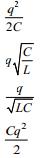 Инструкция по выполнению заданий № 5 - 18: выберите цифру, соответствующую правильному варианту ответа и запишите ее в бланк ответов.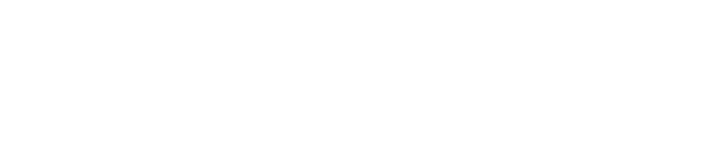 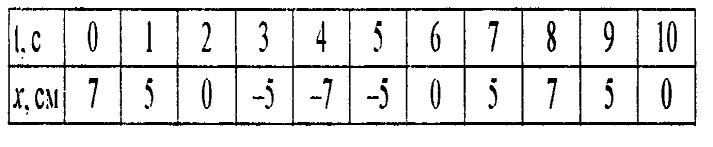 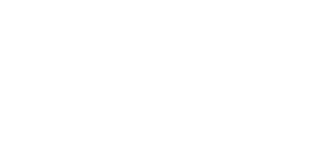 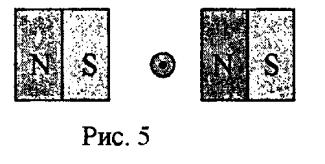 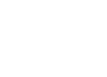 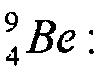 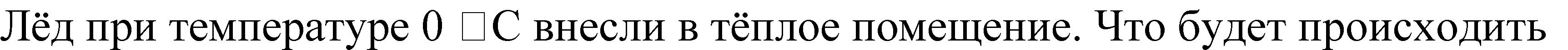 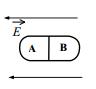 А – положительным; В – отрицательным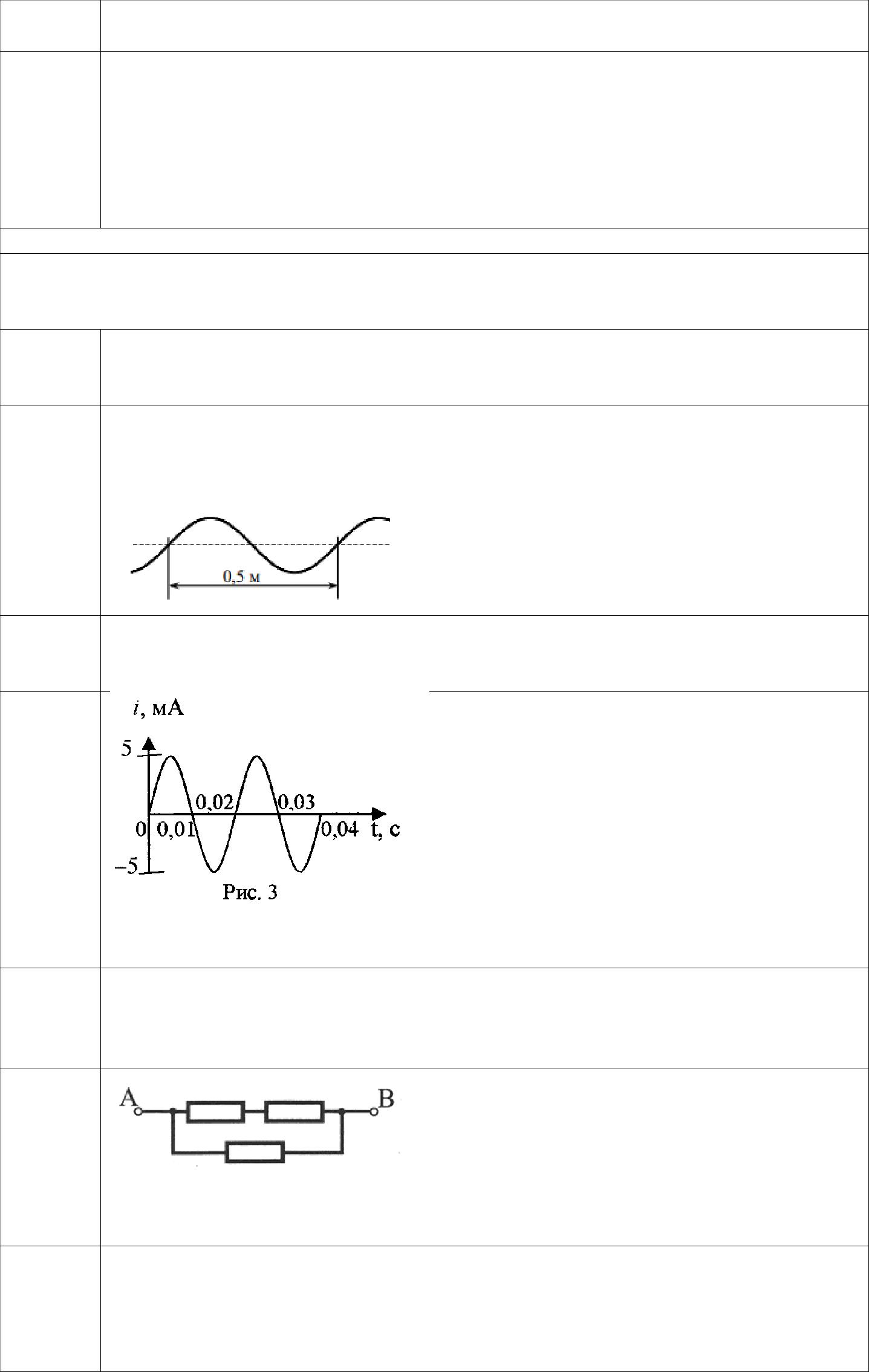 Как изменилось давление идеального газа, если в данном объеме скорость каждой молекулы газа увеличилась в 2 раза, а концентрация молекул осталась неизменной?А. увеличилась в 2 раза Б. увеличилась в 4 раза В. уменьшилась в 2 аза Г. уменьшилась в 4 разаБлок Б.Инструкция по выполнению заданий № 19-25: В соответствующую строку бланка ответов запишите ответ на вопрос, окончание предложения или пропущенные слова.К пружине школьного динамометра подвешен груз массой 0,1 кг. При этом пружина удлинилась на 2,5 см. Определите удлинение пружины при добавлении ещё двух грузов по 0,1 кг.Учитель продемонстрировал опыт по распространению волны по длинному шнуру. В один из моментов времени форма шнура оказалась такой, как показано на рисунке. Скорость распространения колебаний по шнуру равна м/с. Определите частоту колебаний.Относительная влажность воздуха в сосуде, закрытом поршнем, равна 30%. Какова будет относительная влажность, если перемещением поршня объём сосуда при неизменной температуре уменьшить в 3 раза? Ответ запишите в %.22.По графику зависимости силы тока от времени определить период колебаний переменного электрического тока.Легковой автомобиль и грузовик движутся со скоростями V1 = 108 км/чV2 = 54 км/ч соответственно. Их массы соответственно m1 = 1000 кгm2 = 3000 кг. На сколько импульс грузовика больше импульса легкового автомобиля?24.Чему равно полное сопротивление цепи, если сопротивление каждого резистора равно 3 Ом?Зависимость скорости от времени точки, движущейся вдоль оси ох, имеет вид: U= - 8+2t. Запишите уравнение перемещения и координаты, если в начальный момент времени тело находилось в точке с координатой 4м. Определить вид движения тела.содержанием столбца 2. Запишите в соответствующие строки бланка ответов букву из столбца 2, обозначающую правильный ответ на вопросы столбца 1. В результате выполнения Вы получите последовательность букв. Например,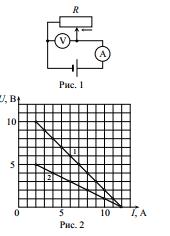 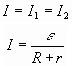 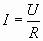 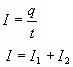 Инструкция по выполнению заданий № 5 - 18: выберите цифру, соответствующую правильному варианту ответа и запишите ее в бланк ответовНа рисунке показаны силы, действующие на материальную точку. Определитемодуль равнодействующей силы (в заданном масштабе). А. 6 НБ. √13 Н В. 2 √5 Н Г. 3 √2 НМатематический маятник с периодом колебаний Т отклонили на небольшой угол от положения равновесия и отпустили с начальной скоростью, равной нулю (см. рисунок). Через какое время после этого потенциальная энергия маятника в первый раз вновь достигнет максимума?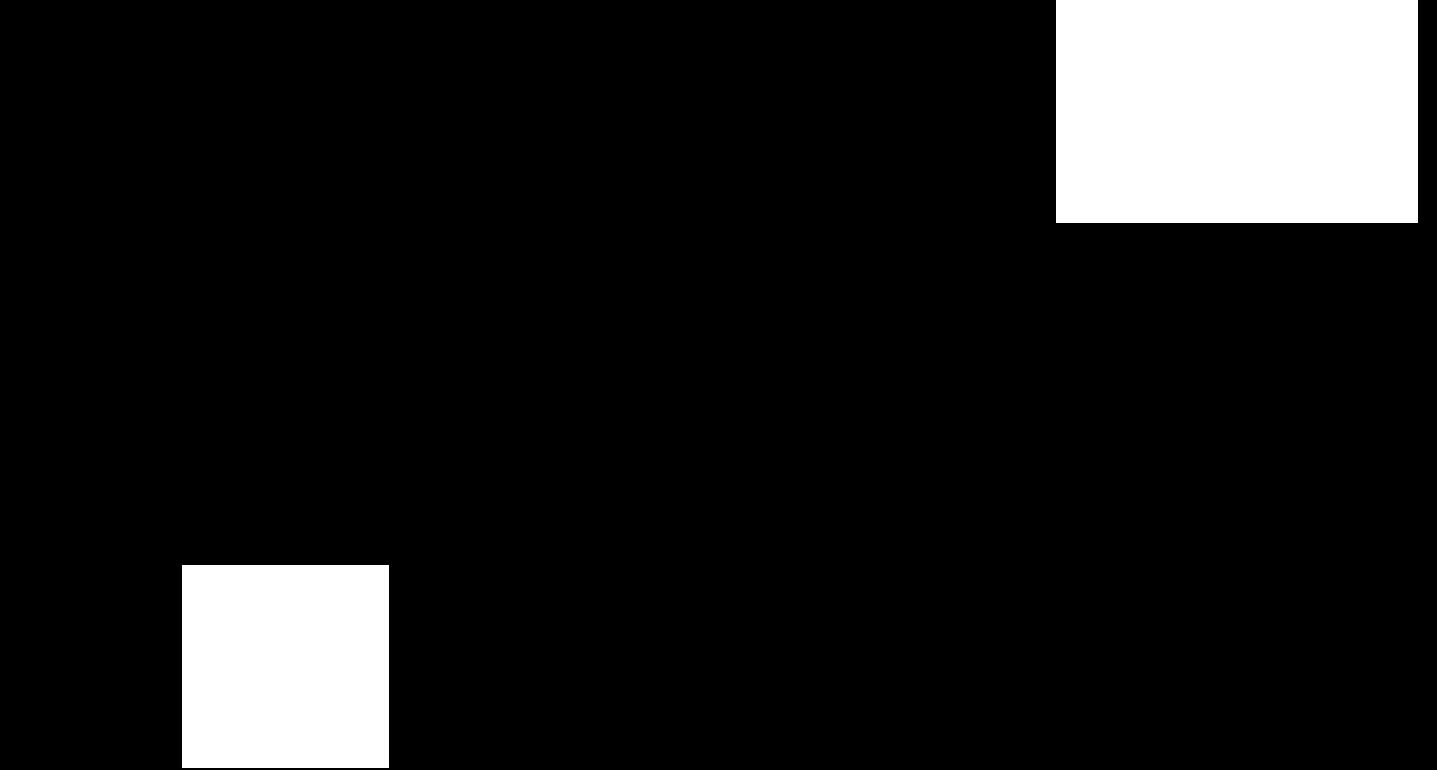 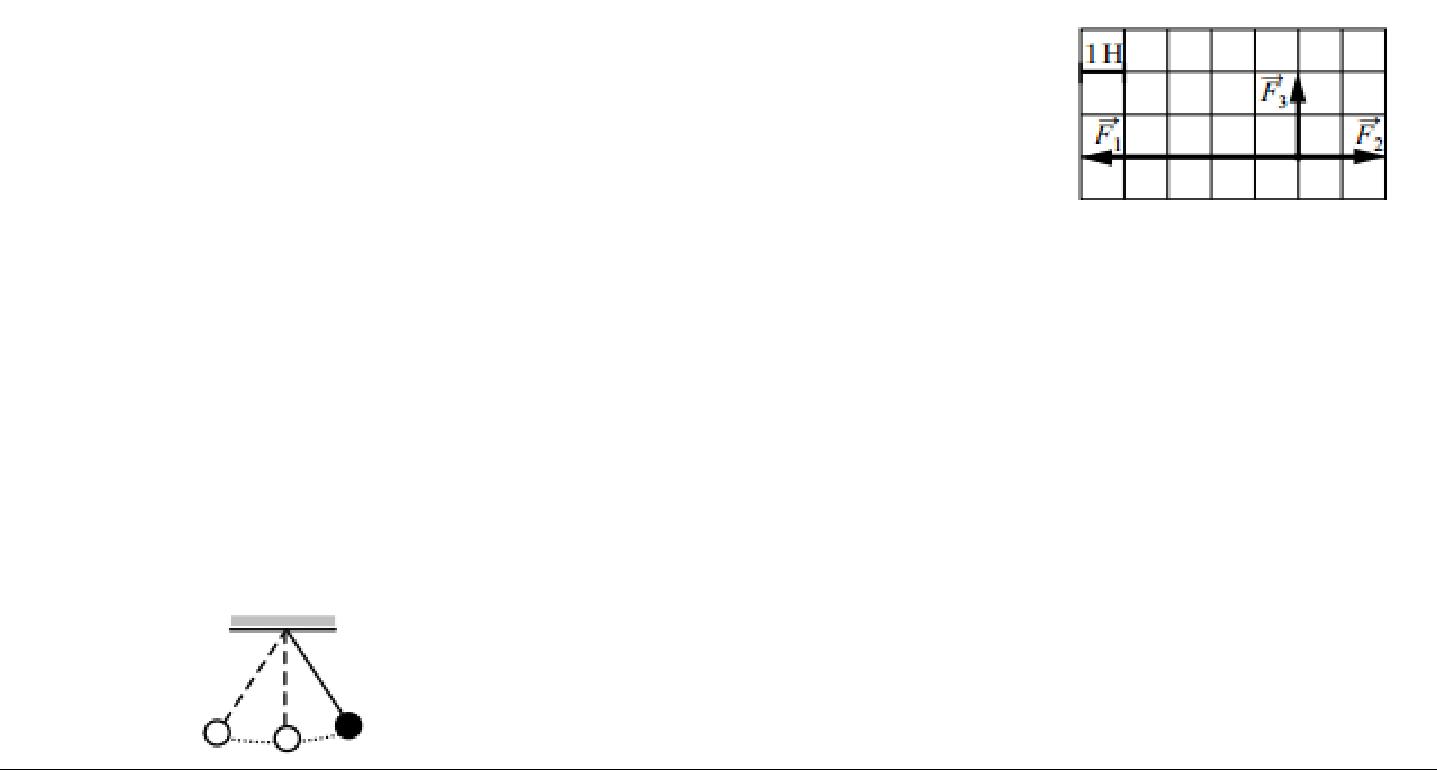 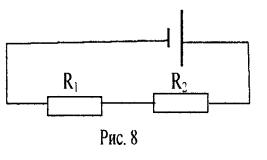 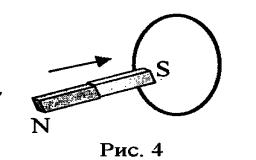 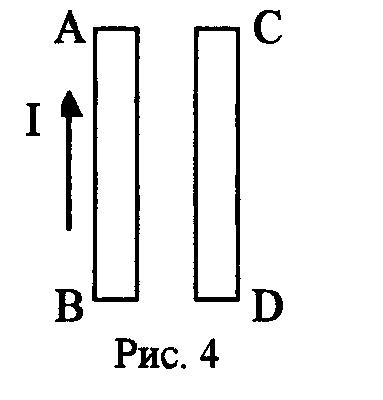 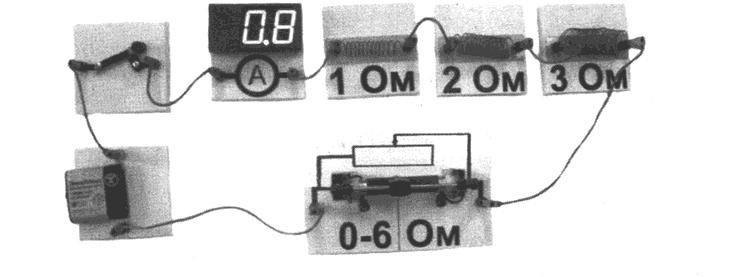 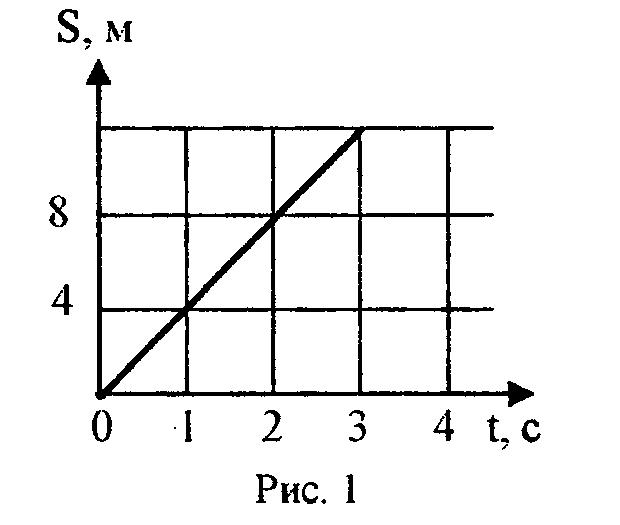 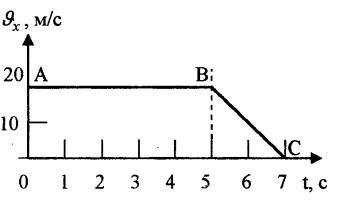 Идеальный газ совершил работу в 400 Дж и при этом его внутренняя энергия уменьшилась на 100 Дж. Чему равно количество теплоты которое получил или отдал газ в этом процессе?А. газ получил 500Дж Б. газ получил 300Дж В. газ отдал 500Дж Г. газ отдал 300ДжБлок Б.Инструкция по выполнению заданий № 19-25: В соответствующую строку бланка ответов запишите ответ на вопрос, окончание предложения или пропущенные слова.Снаряд массой 20 кг, летящий горизонтально со скоростью 500 м/с, попадает в платформу с песком массой 10т и застревает. С какой скоростью стала двигаться платформа?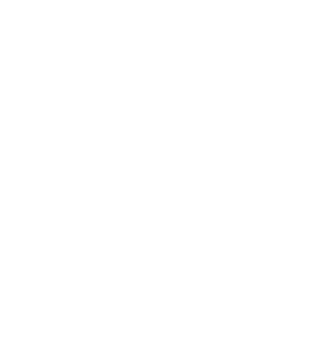 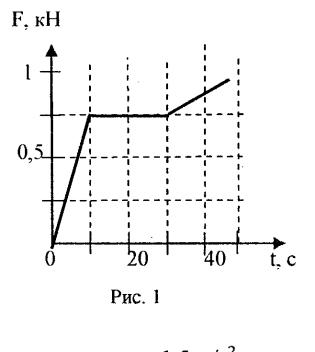 20.По графику определите силу в момент времени 10 секунд.Автомобиль движется по закругленному мосту радиусом 20м с центростремительным ускорением 5м/с2. Скорость автомобиля равна.Из чего состоит ядро?Какова частота колебаний звуковых волн в среде, если скорость звука в этой среде 500 м/с, а длина волны 2м?В баллоне объемом 16,6 м3, находится 20 кг азота при температуре 300К. Каково давление в баллоне? Ответ выразите в кПа и округлите до целого числа.Как изменится период собственных колебаний контура, если его индуктивность увеличилась в 10 раз, а емкость уменьшилась в 2,5 раза?III. ПАКЕТ ЭКЗАМЕНАТОРАа. УСЛОВИЯЭкзамен проводится в виде тестирования. На экзамен отводится 90 минут. Тест состоит из 2 вариантов по 25 заданий каждый. В тест включены 4 задания на соответствия, 14 заданий с выбором ответа и 7 заданий с развернутым ответом.Количество вариантов задания для экзаменующегося – 2 варианта Время выполнения задания – 2 часа.Оборудование: не используетсяЭталоны ответовВариант 1.Блок А.III.б КРИТЕРИИ ОЦЕНКИ:Оценка «5» ставится если:выполнено правильно 90% работы, и набрано 26-29 первичных баллов.Оценка «4» ставится если:выполнено правильно 80% работы, и набрано 23-25.первичных баллов.Оценка «3» ставится если:выполнено правильно 2/3 работы, и набрано 19-22 первичных балла.Оценка «2» ставится, если: менее 2/3 работы, и набрано менее 19 первичных балла.Результаты обучения: умения,Результаты обучения: умения,Результаты обучения: умения,Показатели оценки результатаФорма контроля и оце-Форма контроля и оце-знания и общие компетенциизнания и общие компетенцииниванияУметь:Уметь:1 описывать и объяснять физические1 описывать и объяснять физические1 описывать и объяснять физические- решение задач на вычисление скорости;Самостоятельнаяработа,явления  и  свойства  тел:  движениеявления  и  свойства  тел:  движениеявления  и  свойства  тел:  движениерасстояния, масс небесных тел;устный опроснебесных тел и искусственных спут-небесных тел и искусственных спут-небесных тел и искусственных спут-- решение практических задач на основеников Земли; свойства газов, жидко-ников Земли; свойства газов, жидко-ников Земли; свойства газов, жидко-свойства газов и жидкостей;стей и твердых тел; электромагнит-стей и твердых тел; электромагнит-стей и твердых тел; электромагнит-- вычисление коэффициента прочностиную   индукцию,ную   индукцию,распространениетвердых тел;электромагнитныхэлектромагнитныхволн;  волновые- решение производственных задач на ос-свойства света; излучение и поглоще-свойства света; излучение и поглоще-свойства света; излучение и поглоще-нове закона электромагнитной индукции;ние света атомом; фотоэффект;ние света атомом; фотоэффект;ние света атомом; фотоэффект;- вычисление длины электромагнитныхволн, на которых работают радиоприем-2 определять характер физического2 определять характер физического2 определять характер физическогоники;Практические работы,Практические работы,процесса по графику, таблице, фор-процесса по графику, таблице, фор-процесса по графику, таблице, фор-- решение задач на расчет длин световыхустный опросмулмулволн с помощью дифракционной ре-шетки;- представление спектрального анализа,его практического применения;- представление лазерной установки ипрактического применения.3 отличать гипотезы от научных3 отличать гипотезы от научных3 отличать гипотезы от научных- сопоставление научных фактовУстный опростеорий;теорий;экспериментов с действительностью;- выдвижение гипотез и построение моде-лей.4делать выводы на основе экспе-делать выводы на основе экспе-- выполнение экспериментальных задач;Практические работыПрактические работыриментальных данных;риментальных данных;риментальных данных;-защита практических и лабораторныхработ;5применять полученные  знанияприменять полученные  знания- выполнение тестирования;Контрольныеработы,для решения физических задачдля решения физических задачдля решения физических задач- решение контрольных работ;практические  работы,  са-практические  работы,  са-- выполнение докладов, сообщений, ре-мостоятельные работымостоятельные работы6 использовать приобретенные зна-6 использовать приобретенные зна-6 использовать приобретенные зна-фератов.Практическая работа, кон-Практическая работа, кон-ния и умения в практической дея-ния и умения в практической дея-ния и умения в практической дея-трольная  работа,устныйтельности и повседневной жизни:тельности и повседневной жизни:тельности и повседневной жизни:опрос7 приводить примеры, показыва-7 приводить примеры, показыва-7 приводить примеры, показыва-- оценка обзора информации по Интер-Устный опросющие, что: наблюдения и экспери-ющие, что: наблюдения и экспери-ющие, что: наблюдения и экспери-нет- ресурсам, в сообщениях СМИ,мент являются основой для выдви-мент являются основой для выдви-мент являются основой для выдви-научно- популярных статьях;жения гипотез и теорий;жения гипотез и теорий;жения гипотез и теорий;- подготовка проектов, их защита;позволяют проверить истинностьпозволяют проверить истинностьпозволяют проверить истинность-подготовка презентаций, их защитатеоретических выводов;теоретических выводов;теоретических выводов;физическая теория дает возмож-физическая теория дает возмож-физическая теория дает возмож-ность объяснятьность объяснятьизвестные явления природы иизвестные явления природы иизвестные явления природы инаучные факты, предсказыватьнаучные факты, предсказыватьнаучные факты, предсказыватьеще неизвестные явления;еще неизвестные явления;еще неизвестные явления;8 приводить примеры8 приводить примеры8 приводить примеры- планирование проведения опытаПрактическая работа,  уст-Практическая работа,  уст-практического использования фи-практического использования фи-практического использования фи-- сборка установки по схеменый опросзических знаний: законов меха-зических знаний: законов меха-зических знаний: законов меха-- проведение наблюденияники, термодинамики и электроди-ники, термодинамики и электроди-ники, термодинамики и электроди--снятие показаний с физических прибо-намики в энергетике;намики в энергетике;намики в энергетике;ровразличных видов электромагнит-- составление таблиц зависимости вели-ных излучений для развития радиочини телекоммуникаций, квантовойи построение графиковфизики в создании ядерной- составление отчета и создание выводаэнергетики, лазеров.попроделанной работе9 воспринимать и на основе- оценка обзора информации по Интер-Устный опросполученных знаний самостоя-нет-тельно оценивать информацию,ресурсам, в сообщениях СМИ, научно-содержащуюся в сообщенияхпопулярных статьяхСМИ, Интернете, научно-популяр-- подготовка проектов, их защита.ных-подготовка презентаций, их защитастатьях.10 измерять ряд физических вели-- вычисление погрешности измеренийПрактическая работачин, представляя результаты изме-рений с учетом их погрешностей;Знать:1 смысл понятий: физическое яв--представление понятий физических яв-Устный опросление, гипотеза, закон, теория, ве-лений и свойств веществ;щество, взаимодействие, электро-- отличие гипотезы от научных теорий;магнитное поле, волна, фотон,- формулировка законов физики иатом, атомное ядро, ионизирую-объяснение на их основе различных явле-щие излучения, планета,ний в природе и технике;звезда, галактика, Вселенная;- определение смысла, способа и единицизмерения основных физических величинполучение переменного тока при равно-мерном вращении витка в однородноммагнитном поле;- создание действующих значений ЭДС,напряжения и силы переменного тока;- преобразование переменного тока с по-мощью трансформатора;- возникновение электрического резо-нанса в цепи, содержащей катушку и кон-денсатор;- производство, передача и потреблениеэлектроэнергии;- превращение энергии в закрытомколебательном контуре;- получение электромагнитных волн иприменение их в радиосвязи и телевиде-нии;- объяснение поглощения и испусканиясвета атомом, квантования энергии;- использование лазера;- описание состава атомного ядра;- представление радиоактивных излуче-ний и их воздействий на живые орга-низмы;- представление строения Солнца, планети звезд;- объяснение эволюции звезд, большоговзрыва, эффекта Доплера и «разбеганиягалактик»;- представление возможных сценарийэволюции Вселенной, образования пла-нетных систем, Солнечной системы.2 смысл физических величин: ско-- определение характеристик механиче-Контрольная работа, само-рость, ускорение, масса, сила, им-ского движения: перемещения, скорости,стоятельная  работа,   уст-пульс, работа, механическая энер-ускорения;ный опрос.гия, внутренняя энергия, абсолют-- формулировка определений массы,ная температура, средняясилы, импульса, работы;кинетическая энергия частиц- представление энергетическихвещества, количество теплоты,характеристик: механической и внутрен-элементарный электрический за-ней энергии, средней кинетической энер-ряд;гии частиц вещества, количества теп-лоты;- формулировка понятия абсолютной тем-пературы;- представление величины элементарногоэлектрического заряда.3 смысл физических законов клас-- формулировка законов Ньютона и при-Контрольная работа, само-сической механики, всемирногоменение их для описания механическихстоятельная  работа,   уст-тяготения, сохранения энергии,процессов;ный опросимпульса и электрического заряда,- представление закона всемирного тяго-термодинамики, электромагнит-тения и объяснение взаимодействия фи-нойзических тел;индукции, фотоэффекта;- перечисление и формулировка законовсохранения: энергии, импульса, электри-ческого заряда;- формулировка 1 и 2 законовтермодинамики и их применение для объ-яснения тепловых процессов;- формулировка закона электромагнитнойиндукции и применение его в работеэлектрических машин- формулировка 3-х законов фотоэффектаиобъяснение квантовой теории света.4 вклад российских и- представление современной физическойУстный опросзарубежных ученых, оказавшихкартины мира на основе важных откры-наибольшее влияние на развитиетий ученых, оказавших определяющеефизики;влияниена развитие техники и технологии.Общие компетенцииОК2.  Организовывать  собствен-планирует деятельность по решению за-Контрольная работа, прак-ную деятельность, выбирать типо-дачи в рамках заданных (известных) тех-тическая работавые методы и способы выполнениянологий, в том числе выделяя отдельныепрофессиональных  задач,  оцени-составляющие технологиивать их эффективность и качество.ОК3. Принимать решения в стан-осуществляет текущий контроль своейКонтрольная работа, само-дартных  и  нестандартных  ситуа-деятельности по заданному алгоритму;стоятельная  работа,   уст-циях  и  нести  за  них  ответствен-ный опрос.ность.ОК4. Осуществлять поиск и ис-выделяет из содержащего избыточнуюКонтрольная работа, прак-пользование информации, необхо-информацию источника информацию, не-тическая  работа,  устныйдимой для эффективного выполне-обходимую для решения задачи;опрос.ния профессиональных задач, про-самостоятельно находит источник ин-фессионального и личностногоформации по заданному вопросу, пользу-развития.ясь электронным или бумажным катало-гом, справочно-библиографическими по-собиями, поисковыми системами Интер-нета;выделяет в источнике информации выводи \ или аргументы, обосновывающиеопределенный выводОК6. Работать в коллективе и ко-участвует в групповом обсуждении, вы-Практическая работа,  уст-манде, эффективно общаться с кол-сказываясь в соответствии с заданнойный опрос.легами, руководством, потребите-процедурой и по заданному вопросулями.№ Раздел Контр.СРСВведениеВходной тест1Механика 11.1Кинематика 0№ 11.2Динамика0№ 21.3Законы сохранения в механике 01.4Механические колебания и волныАдм. срез № 12Основы молекулярной физики и термодинамики12.1Основы молекулярно – кинетической теории. Идеальный газ 02.2Основы термодинамики 02.3Агрегатные состояния вещества и фазовые переходы№ 2№ 33Основы электродинамики13.1Электрическое поле 0№ 43.2Законы постоянного тока 0№ 53.3Электрический ток в металлах, электролитах, в газах, вакууме, полупроводниках 03.4Магнитное поле .0№ 63.5.Электромагнитная индукция№ 34Электромагнитные колебания и волны14.1Электромагнитные колебания04.2Электромагнитные волны№ 4№ 75Оптика05.1Природа света05.2Волновые свойства света6Основы специальной теории относительности07Элементы квантовой физики27.1Квантовая оптика № 57.2Физика атома07.3Физика атомного ядра№ 677Рассмотрена на заседании МКРуководитель МК____________М.В. БарлуковаПротокол № ____От «____»_________2019 г.Согласовано Зам директора по УПР__________О.Ю. Пашкова«____»___________2019 г.Административная контрольная работапо ОУД. 09 Физика специальность 35.01.13 Тракторист-машинист с/х производства1 п/гКурс 1, группа № 12Административная контрольная работапо ОУД. 09 Физика специальность 35.01.13 Тракторист-машинист с/х производства1 п/гКурс 1, группа № 12Административная контрольная работапо ОУД. 09 Физика специальность 35.01.13 Тракторист-машинист с/х производства1 п/гКурс 1, группа № 12Вариант 1234567891011121314ВариантГазp, Паn, м-32, м2/с2m, кг3СО2?1,7·10268·1046,3·10-264О21,8·1051024?5,3·10-265Н24·104?2,5·1053,3·10-27Вариантm, кгM, кг/мольp, ПаV, м3T, К3?3,2·10-21,5·1060,8330042,44·10-2?0,420050,32,8·10-28,3·105?280Вариантm, кгM, кг/мольp, ПаV, м3T, К3?4·10-22,3·1060,9130040,164·10-3?0,420050,33·10-29·105?280Физическая величинаМагнитный потокЧто характеризуетУсловное обозначениеЕдиница в СИСвязь с другими величинамиВекторная или скалярнаяФизическая величинаИндуктивностьЧто характеризуетУсловное обозначениеЕдиница в СИ№ заданияm, кгM, кг/мольр, ПаV, м3T, К3?3,2*10-21,5*1060,8330042,44*10-2?0,420050,32,8*10-28,5*105?28060,164*10-36*1040,83?№ заданияm, кгM, кг/мольр, ПаV, м3T, К323,2*10-21,5*106?3004?4*10-21,5*1050,420050,32,8*10-2?0,528060,164*10-36*1040,83?ЗаданиеI вариантII вариантВарианты ответов1).10 мкДж2).6 мкДж1.Какую работу совершит поле при перемещении заряда 201.Какую работу совершит поле при перемещении заряда 203).40 нДжнКл4).-10 мкДжиз точки с потенциалом 700из точки с потенциалом -В, в точку с потенциалом 200100 В в точку с потенциаломВ400 В2.Найдите работу электрического поля напряженностью 12.Найдите работу электрического поля напряженностью 1кВ/м, если1).1 мкДж2).10-7 мкДжзаряд -25 нКл переместилизаряд +25 нКл переместилина 2 см в направлениина 2 см в направлении3).-0,5нДжзаряд -25 нКл переместилизаряд +25 нКл переместили4).0,5 мкДж4).0,5 мкДж3.Напряженность между двумя точками, лежащими на3.Напряженность между двумя точками, лежащими на1).80 В/модной линии напряженности однородного поля, 2 кВ/м.одной линии напряженности однородного поля, 2 кВ/м.Найдите напряженность, если2).20кВ/мрасстояние между точкамирасстояние между точками 43).50 кВ/м10 смсм4).0,2 кВ/м10 см4).0,2 кВ/мКомплект тестовых заданий для дифференцированного зачета.Вариант 1Блок А.№ п/пЗадание (вопрос)№ заданияВариант ответа11-А, 2- Б,3-В.2) Путь2) ПутьБ) Векторная величина,Б) Векторная величина,Б) Векторная величина,Б) Векторная величина,Б) Векторная величина,показывающая, на сколько изменяетсяпоказывающая, на сколько изменяетсяпоказывающая, на сколько изменяетсяпоказывающая, на сколько изменяетсяпоказывающая, на сколько изменяетсявектор скорости тела при еговектор скорости тела при еговектор скорости тела при еговектор скорости тела при еговектор скорости тела при егодвижении за единицу времени.движении за единицу времени.движении за единицу времени.движении за единицу времени.движении за единицу времени.3) Равномерное движение3) Равномерное движениеВ) Изменение положения телаВ) Изменение положения телаВ) Изменение положения телаВ) Изменение положения телаВ) Изменение положения телаотносительно других тел с течениемотносительно других тел с течениемотносительно других тел с течениемотносительно других тел с течениемотносительно других тел с течениемвремени.времени.4) Ускорение4) УскорениеГ) Вектор, проведенный из начальногоГ) Вектор, проведенный из начальногоГ) Вектор, проведенный из начальногоГ) Вектор, проведенный из начальногоГ) Вектор, проведенный из начальногоположения движущейся материальнойположения движущейся материальнойположения движущейся материальнойположения движущейся материальнойположения движущейся материальнойточки в ее конечное положениеточки в ее конечное положениеточки в ее конечное положениеточки в ее конечное положениеточки в ее конечное положениеД) Механическое движение, приД) Механическое движение, приД) Механическое движение, приД) Механическое движение, приД) Механическое движение, прикотором тело за любые равные отрезкикотором тело за любые равные отрезкикотором тело за любые равные отрезкикотором тело за любые равные отрезкикотором тело за любые равные отрезкивремени проходит одинаковоевремени проходит одинаковоевремени проходит одинаковоевремени проходит одинаковоевремени проходит одинаковоерасстояние.расстояние.2.Колебательный контур состоит из конденсатора ёмкостью C и катушкиКолебательный контур состоит из конденсатора ёмкостью C и катушкиКолебательный контур состоит из конденсатора ёмкостью C и катушкиКолебательный контур состоит из конденсатора ёмкостью C и катушкиКолебательный контур состоит из конденсатора ёмкостью C и катушкиКолебательный контур состоит из конденсатора ёмкостью C и катушкиКолебательный контур состоит из конденсатора ёмкостью C и катушкииндуктивностью L. При электромагнитных колебаниях, происходящих в этоминдуктивностью L. При электромагнитных колебаниях, происходящих в этоминдуктивностью L. При электромагнитных колебаниях, происходящих в этоминдуктивностью L. При электромагнитных колебаниях, происходящих в этоминдуктивностью L. При электромагнитных колебаниях, происходящих в этоминдуктивностью L. При электромагнитных колебаниях, происходящих в этоминдуктивностью L. При электромагнитных колебаниях, происходящих в этомконтуре, максимальный заряд пластины конденсатора равен q. Установитеконтуре, максимальный заряд пластины конденсатора равен q. Установитеконтуре, максимальный заряд пластины конденсатора равен q. Установитеконтуре, максимальный заряд пластины конденсатора равен q. Установитеконтуре, максимальный заряд пластины конденсатора равен q. Установитеконтуре, максимальный заряд пластины конденсатора равен q. Установитеконтуре, максимальный заряд пластины конденсатора равен q. Установитесоответствие между физическими величинами и формулами, по которым ихсоответствие между физическими величинами и формулами, по которым ихсоответствие между физическими величинами и формулами, по которым ихсоответствие между физическими величинами и формулами, по которым ихсоответствие между физическими величинами и формулами, по которым ихсоответствие между физическими величинами и формулами, по которым ихсоответствие между физическими величинами и формулами, по которым ихможно рассчитать. Сопротивлением конура пренебречь.можно рассчитать. Сопротивлением конура пренебречь.можно рассчитать. Сопротивлением конура пренебречь.можно рассчитать. Сопротивлением конура пренебречь.можно рассчитать. Сопротивлением конура пренебречь.можно рассчитать. Сопротивлением конура пренебречь.можно рассчитать. Сопротивлением конура пренебречь.К каждой позиции первого столбца подберите соответствующую позициюК каждой позиции первого столбца подберите соответствующую позициюК каждой позиции первого столбца подберите соответствующую позициюК каждой позиции первого столбца подберите соответствующую позициюК каждой позиции первого столбца подберите соответствующую позициюК каждой позиции первого столбца подберите соответствующую позициюК каждой позиции первого столбца подберите соответствующую позициюиз второго столбца.из второго столбца.Физические величины:Физические величины:Формулы:Формулы:Формулы:1) максимальная энергия электрического1) максимальная энергия электрического1) максимальная энергия электрического1) максимальная энергия электрическогоА)А)А)поля конденсатораполя конденсатораБ)Б)Б)2) максимальная сила тока, протекающего2) максимальная сила тока, протекающего2) максимальная сила тока, протекающего2) максимальная сила тока, протекающегоВ)В)В)через катушкучерез катушкуГ)Г)Г)3.Частица массой m, несущая заряд q, влетает в однородное магнитное полеЧастица массой m, несущая заряд q, влетает в однородное магнитное полеЧастица массой m, несущая заряд q, влетает в однородное магнитное полеЧастица массой m, несущая заряд q, влетает в однородное магнитное полеЧастица массой m, несущая заряд q, влетает в однородное магнитное полеЧастица массой m, несущая заряд q, влетает в однородное магнитное полеЧастица массой m, несущая заряд q, влетает в однородное магнитное полес индукцией B со скоростью υ и движется по окружности радиусом R. Чтос индукцией B со скоростью υ и движется по окружности радиусом R. Чтос индукцией B со скоростью υ и движется по окружности радиусом R. Чтос индукцией B со скоростью υ и движется по окружности радиусом R. Чтос индукцией B со скоростью υ и движется по окружности радиусом R. Чтос индукцией B со скоростью υ и движется по окружности радиусом R. Чтос индукцией B со скоростью υ и движется по окружности радиусом R. Чтопроизойдёт с радиусом орбиты и периодом обращения частицы припроизойдёт с радиусом орбиты и периодом обращения частицы припроизойдёт с радиусом орбиты и периодом обращения частицы припроизойдёт с радиусом орбиты и периодом обращения частицы припроизойдёт с радиусом орбиты и периодом обращения частицы припроизойдёт с радиусом орбиты и периодом обращения частицы припроизойдёт с радиусом орбиты и периодом обращения частицы приуменьшении скорости её движения?уменьшении скорости её движения?уменьшении скорости её движения?Для каждой величины определите соответствующий характер изменения:Для каждой величины определите соответствующий характер изменения:Для каждой величины определите соответствующий характер изменения:Для каждой величины определите соответствующий характер изменения:Для каждой величины определите соответствующий характер изменения:Для каждой величины определите соответствующий характер изменения:Для каждой величины определите соответствующий характер изменения:А) увеличитсяА) увеличитсяБ) уменьшитсяБ) уменьшитсяВ) не изменитсяВ) не изменитсяЗапишите в таблицу выбранные цифры для каждой физической величины.Запишите в таблицу выбранные цифры для каждой физической величины.Запишите в таблицу выбранные цифры для каждой физической величины.Запишите в таблицу выбранные цифры для каждой физической величины.Запишите в таблицу выбранные цифры для каждой физической величины.Запишите в таблицу выбранные цифры для каждой физической величины.Запишите в таблицу выбранные цифры для каждой физической величины.Цифры в ответе могут повторяться.Цифры в ответе могут повторяться.Цифры в ответе могут повторяться.Радиус орбитыРадиус орбитыПериод обращенияПериод обращения4.Объём сосуда с идеальным газом уменьшили вдвое, выпустив половину газаОбъём сосуда с идеальным газом уменьшили вдвое, выпустив половину газаОбъём сосуда с идеальным газом уменьшили вдвое, выпустив половину газаОбъём сосуда с идеальным газом уменьшили вдвое, выпустив половину газаОбъём сосуда с идеальным газом уменьшили вдвое, выпустив половину газаОбъём сосуда с идеальным газом уменьшили вдвое, выпустив половину газаОбъём сосуда с идеальным газом уменьшили вдвое, выпустив половину газаи поддерживая температуру в сосуде постоянной. Как изменились при этоми поддерживая температуру в сосуде постоянной. Как изменились при этоми поддерживая температуру в сосуде постоянной. Как изменились при этоми поддерживая температуру в сосуде постоянной. Как изменились при этоми поддерживая температуру в сосуде постоянной. Как изменились при этоми поддерживая температуру в сосуде постоянной. Как изменились при этоми поддерживая температуру в сосуде постоянной. Как изменились при этомдавление газа в сосуде и его внутренняя энергия?давление газа в сосуде и его внутренняя энергия?давление газа в сосуде и его внутренняя энергия?давление газа в сосуде и его внутренняя энергия?Для каждой величины определите соответствующий характер изменения:Для каждой величины определите соответствующий характер изменения:Для каждой величины определите соответствующий характер изменения:Для каждой величины определите соответствующий характер изменения:Для каждой величины определите соответствующий характер изменения:Для каждой величины определите соответствующий характер изменения:Для каждой величины определите соответствующий характер изменения:А) увеличиласьА) увеличиласьБ) уменьшиласьБ) уменьшиласьВ) не измениласьВ) не измениласьЗапишите в таблицу выбранные цифры для каждой физической величины.Запишите в таблицу выбранные цифры для каждой физической величины.Запишите в таблицу выбранные цифры для каждой физической величины.Запишите в таблицу выбранные цифры для каждой физической величины.Запишите в таблицу выбранные цифры для каждой физической величины.Запишите в таблицу выбранные цифры для каждой физической величины.Запишите в таблицу выбранные цифры для каждой физической величины.Цифры в ответе могут повторяться.Цифры в ответе могут повторяться.Цифры в ответе могут повторяться.Давление газа в сосудеДавление газа в сосудеВнутренняя энергия газа в сосудеВнутренняя энергия газа в сосудеВнутренняя энергия газа в сосудеВнутренняя энергия газа в сосуде5.Турист прошел 8 км на север, а затем 6 км на запад. Какое перемещение онТурист прошел 8 км на север, а затем 6 км на запад. Какое перемещение онсовершил и какой прошел путь?совершил и какой прошел путь?А. 14км;10кмА. 14км;10кмБ. 10км;14кмБ. 10км;14кмВ. 15км;10кмВ. 15км;10кмГ.17 км; 5км6.Чему равна длина звуковой волны в воде, если частота колебаний в ней 440 Гц.Чему равна длина звуковой волны в воде, если частота колебаний в ней 440 Гц.Скорость распространения звука в воде равна 1460м/с.Скорость распространения звука в воде равна 1460м/с.А.150 кмБ.0,77 мВ.1,29 мГ.3,3 м7.В таблице показано, как изменялась координата тела с течением времени, приВ таблице показано, как изменялась координата тела с течением времени, приего свободных колебаниях. Определите амплитуду колебаний.его свободных колебаниях. Определите амплитуду колебаний.А.7смБ.5смВ.0смГ.  -5смГ.  -5см8.Автомобиль начинает движение после остановки  и разгоняется до 20 м/с.Автомобиль начинает движение после остановки  и разгоняется до 20 м/с.Проекция ускорения на ось, направленную по вектору начальной скоростиПроекция ускорения на ось, направленную по вектору начальной скоростиавтомобиля:автомобиля:А.отрицательнаБ.положительнаВ. равна 0В. равна 0Г.  может быть любой по знакуГ.  может быть любой по знаку9.На рис. 5 представлено магнитное взаимодействие с током. Направление тока вНа рис. 5 представлено магнитное взаимодействие с током. Направление тока впроводнике обозначено точкой. Определите направление силы действующей напроводнике обозначено точкой. Определите направление силы действующей напроводник.проводник.А.внизБ.влевоВ.вверхГ.вправо10.Определить сколько нуклонов в ядреОпределить сколько нуклонов в ядреА.4Б.5В.9Г. 13Г. 1311.Система отсчета связанная с мячом. Ее можно считать инерциальной, если мяч:Система отсчета связанная с мячом. Ее можно считать инерциальной, если мяч:А. движется равномерно по прямолинейному участку дорогиА. движется равномерно по прямолинейному участку дорогиБ.движется равномерно по извилистой дорогеВ.разгоняется по прямолинейному участку дорогиГ.по инерции вкатывается в гору.12.Частицы газа находятся в среднем на таких расстояниях друг от друга, приЧастицы газа находятся в среднем на таких расстояниях друг от друга, прикоторых силы притяжения между ними незначительны. Это объясняеткоторых силы притяжения между ними незначительны. Это объясняетА.  большую скорость частиц газаА.  большую скорость частиц газаБ.значение скорости звука в газеВ.распространение в газе звуковых волнГ.способность газов к неограниченному расширению13.Две звезды одинаковой массы m притягиваются друг к другу с силами,Две звезды одинаковой массы m притягиваются друг к другу с силами,равными по модулю F. Чему равен модуль сил притяжения между другимиравными по модулю F. Чему равен модуль сил притяжения между другимидвумя звёздами, если расстояние между их центрами такое же, как и в первомдвумя звёздами, если расстояние между их центрами такое же, как и в первомслучае, а массы звёзд равны 3m и 4m?случае, а массы звёзд равны 3m и 4m?А.7FБ.9FВ.12FГ.16F14.Шарик движется под действием постоянной по модулю и направлению силы.Шарик движется под действием постоянной по модулю и направлению силы.Выберите правильное утверждение:Выберите правильное утверждение:А.скорость шарика изменяется.Б.шарик движется равномерно.В. шарик движется с постоянным ускорением.В. шарик движется с постоянным ускорением.Г.скорость шарика не изменяется.15.с температурой льда до того, как он растает, и почему?с температурой льда до того, как он растает, и почему?Температура льдаТемпература льдаА.повысится, так как лёд получает тепло от окружающей среды, значит, еговнутренняя энергия растёт, и температура льда повышаетсявнутренняя энергия растёт, и температура льда повышаетсяБ.не изменится, так как при плавлении лёд получает тепло от окружающейсреды, а затем отдает его обратносреды, а затем отдает его обратноВ.  не изменится, так как вся энергия, получаемая льдом в это время,В.  не изменится, так как вся энергия, получаемая льдом в это время,расходуется на разрушение кристаллической решёткирасходуется на разрушение кристаллической решёткиГ.понизится, так как при плавлении лёд отдаёт окружающей среде некотороеколичество теплоты.количество теплоты.16.Внешние силы совершили над идеальным газом работу 300 Дж, и при этомВнешние силы совершили над идеальным газом работу 300 Дж, и при этомвнутренняя энергия газа увеличилась на 500 Дж. Выберите верноевнутренняя энергия газа увеличилась на 500 Дж. Выберите верноеутверждение, характеризующее этот процесс.утверждение, характеризующее этот процесс.В этом процессе газВ этом процессе газА.  отдал количество теплоты 100 ДжА.  отдал количество теплоты 100 ДжБ. получил количество теплоты 200 ДжБ. получил количество теплоты 200 ДжВ.  отдал количество теплоты 400 ДжВ.  отдал количество теплоты 400 ДжГ.  получил количество теплоты 400 ДГ.  получил количество теплоты 400 Д17.Незаряженное металлическое тело внесли в однородноеНезаряженное металлическое тело внесли в однородноеэлектростатическое поле, а затем разделили на части А и Вэлектростатическое поле, а затем разделили на части А и В(см. рисунок). Какими электрическими зарядами обладают(см. рисунок). Какими электрическими зарядами обладаютэти части после разделения?эти части после разделения?1)А – положительным; В – останется нейтральным2)А – останется нейтральным; В – отрицательным3)А – отрицательным; В – положительнымВариант 2.Блок А.№ п/пЗадание (вопрос)Инструкция по выполнению заданий №  1-4: соотнесите содержание столбца 1 сИнструкция по выполнению заданий №  1-4: соотнесите содержание столбца 1 с№ заданияВариант ответаВариант ответаВариант ответаВариант ответа11-А, 2- Б,3-В.1-А, 2- Б,3-В.1-А, 2- Б,3-В.Обратите внимание один вариант ответа лишний.Обратите внимание один вариант ответа лишний.Обратите внимание один вариант ответа лишний.Обратите внимание один вариант ответа лишний.Обратите внимание один вариант ответа лишний.Обратите внимание один вариант ответа лишний.Обратите внимание один вариант ответа лишний.Обратите внимание один вариант ответа лишний.Обратите внимание один вариант ответа лишний.Обратите внимание один вариант ответа лишний.1.1.Установите соответствие между физическими величинами и ихУстановите соответствие между физическими величинами и ихУстановите соответствие между физическими величинами и ихУстановите соответствие между физическими величинами и ихУстановите соответствие между физическими величинами и ихУстановите соответствие между физическими величинами и ихУстановите соответствие между физическими величинами и ихУстановите соответствие между физическими величинами и ихУстановите соответствие между физическими величинами и ихединицами измерения.единицами измерения.единицами измерения.Запишите в таблицу выбранныеЗапишите в таблицу выбранныеЗапишите в таблицу выбранныеЗапишите в таблицу выбранныеЗапишите в таблицу выбранныецифры для каждой физической величины. Цифры в ответе могутцифры для каждой физической величины. Цифры в ответе могутцифры для каждой физической величины. Цифры в ответе могутцифры для каждой физической величины. Цифры в ответе могутцифры для каждой физической величины. Цифры в ответе могутцифры для каждой физической величины. Цифры в ответе могутцифры для каждой физической величины. Цифры в ответе могутцифры для каждой физической величины. Цифры в ответе могутцифры для каждой физической величины. Цифры в ответе могутповторяться.повторяться.повторяться.ФИЗИЧЕСКАЯ ВЕЛИЧИНАФИЗИЧЕСКАЯ ВЕЛИЧИНАФИЗИЧЕСКАЯ ВЕЛИЧИНАЕДИНИЦА ИЗМЕРЕНИЯЕДИНИЦА ИЗМЕРЕНИЯЕДИНИЦА ИЗМЕРЕНИЯ1)сила токасила токаА. ГцА. ГцА. Гц2)напряжениенапряжениеБ. ОмБ. ОмБ. Ом3)сопротивлениесопротивлениеВ. АВ. АВ. А4)зарядзарядГ. ВтГ. ВтГ. Вт5)ЭДСЭДСД. ВД. ВД. В6)мощностьмощностьЕ. ДжЕ. ДжЕ. Дж7)работаработаЖ  ФЖ  ФЖ  Ф8)внутреннее сопротивлениевнутреннее сопротивлениевнутреннее сопротивлениевнутреннее сопротивлениеЗ. ГнЗ. ГнЗ. Гн9)электроемкостьэлектроемкостьИ НИ НИ Н10) индуктивность10) индуктивность10) индуктивностьК. КлК. КлК. Кл11) частота11) частота11) частотаЛ.  ТлЛ.  ТлЛ.  Тл2.2.Монохроматический свет с энергией фотонов Eф падает на поверхностьМонохроматический свет с энергией фотонов Eф падает на поверхностьМонохроматический свет с энергией фотонов Eф падает на поверхностьМонохроматический свет с энергией фотонов Eф падает на поверхностьМонохроматический свет с энергией фотонов Eф падает на поверхностьМонохроматический свет с энергией фотонов Eф падает на поверхностьМонохроматический свет с энергией фотонов Eф падает на поверхностьМонохроматический свет с энергией фотонов Eф падает на поверхностьМонохроматический свет с энергией фотонов Eф падает на поверхностьМонохроматический свет с энергией фотонов Eф падает на поверхностьметалла, вызывая фотоэффект. Напряжение, при котором фототокметалла, вызывая фотоэффект. Напряжение, при котором фототокметалла, вызывая фотоэффект. Напряжение, при котором фототокметалла, вызывая фотоэффект. Напряжение, при котором фототокметалла, вызывая фотоэффект. Напряжение, при котором фототокметалла, вызывая фотоэффект. Напряжение, при котором фототокметалла, вызывая фотоэффект. Напряжение, при котором фототокметалла, вызывая фотоэффект. Напряжение, при котором фототокметалла, вызывая фотоэффект. Напряжение, при котором фототокметалла, вызывая фотоэффект. Напряжение, при котором фототокпрекращается, равно Uзап. Как изменятся модуль запирающего напряженияпрекращается, равно Uзап. Как изменятся модуль запирающего напряженияпрекращается, равно Uзап. Как изменятся модуль запирающего напряженияпрекращается, равно Uзап. Как изменятся модуль запирающего напряженияпрекращается, равно Uзап. Как изменятся модуль запирающего напряженияпрекращается, равно Uзап. Как изменятся модуль запирающего напряженияпрекращается, равно Uзап. Как изменятся модуль запирающего напряженияпрекращается, равно Uзап. Как изменятся модуль запирающего напряженияпрекращается, равно Uзап. Как изменятся модуль запирающего напряженияпрекращается, равно Uзап. Как изменятся модуль запирающего напряженияUзап и длина волны λкр, соответствующая «красной границе» фотоэффекта,Uзап и длина волны λкр, соответствующая «красной границе» фотоэффекта,Uзап и длина волны λкр, соответствующая «красной границе» фотоэффекта,Uзап и длина волны λкр, соответствующая «красной границе» фотоэффекта,Uзап и длина волны λкр, соответствующая «красной границе» фотоэффекта,Uзап и длина волны λкр, соответствующая «красной границе» фотоэффекта,Uзап и длина волны λкр, соответствующая «красной границе» фотоэффекта,Uзап и длина волны λкр, соответствующая «красной границе» фотоэффекта,Uзап и длина волны λкр, соответствующая «красной границе» фотоэффекта,Uзап и длина волны λкр, соответствующая «красной границе» фотоэффекта,если энергия падающих фотонов Eф увеличится?если энергия падающих фотонов Eф увеличится?если энергия падающих фотонов Eф увеличится?если энергия падающих фотонов Eф увеличится?если энергия падающих фотонов Eф увеличится?если энергия падающих фотонов Eф увеличится?если энергия падающих фотонов Eф увеличится?если энергия падающих фотонов Eф увеличится?если энергия падающих фотонов Eф увеличится?если энергия падающих фотонов Eф увеличится?Для каждой величины определите соответствующий характер изменения:Для каждой величины определите соответствующий характер изменения:Для каждой величины определите соответствующий характер изменения:Для каждой величины определите соответствующий характер изменения:Для каждой величины определите соответствующий характер изменения:Для каждой величины определите соответствующий характер изменения:Для каждой величины определите соответствующий характер изменения:Для каждой величины определите соответствующий характер изменения:Для каждой величины определите соответствующий характер изменения:Для каждой величины определите соответствующий характер изменения:А.увеличитсяувеличитсяувеличитсяувеличитсяувеличитсяувеличитсяБ.уменьшитсяуменьшитсяуменьшитсяуменьшитсяуменьшитсяуменьшитсяВ.не изменитсяне изменитсяне изменитсяне изменитсяне изменитсяне изменитсяЗапишите в таблицу выбранные цифры для каждой физической величины.Запишите в таблицу выбранные цифры для каждой физической величины.Запишите в таблицу выбранные цифры для каждой физической величины.Запишите в таблицу выбранные цифры для каждой физической величины.Запишите в таблицу выбранные цифры для каждой физической величины.Запишите в таблицу выбранные цифры для каждой физической величины.Запишите в таблицу выбранные цифры для каждой физической величины.Запишите в таблицу выбранные цифры для каждой физической величины.Запишите в таблицу выбранные цифры для каждой физической величины.Запишите в таблицу выбранные цифры для каждой физической величины.Цифры в ответе могут повторяться.Цифры в ответе могут повторяться.Цифры в ответе могут повторяться.Цифры в ответе могут повторяться.Цифры в ответе могут повторяться.Цифры в ответе могут повторяться.МодульМодульзапирающего   напряжениязапирающего   напряжениязапирающего   напряжениязапирающего   напряжения«Красная граница» фотоэффекта λкр«Красная граница» фотоэффекта λкр«Красная граница» фотоэффекта λкр«Красная граница» фотоэффекта λкрUзапUзап3.3.На  рис.  1  приведена  схема  установки,  с  помощью  которой  исследоваласьНа  рис.  1  приведена  схема  установки,  с  помощью  которой  исследоваласьНа  рис.  1  приведена  схема  установки,  с  помощью  которой  исследоваласьНа  рис.  1  приведена  схема  установки,  с  помощью  которой  исследоваласьНа  рис.  1  приведена  схема  установки,  с  помощью  которой  исследоваласьНа  рис.  1  приведена  схема  установки,  с  помощью  которой  исследоваласьНа  рис.  1  приведена  схема  установки,  с  помощью  которой  исследоваласьНа  рис.  1  приведена  схема  установки,  с  помощью  которой  исследоваласьНа  рис.  1  приведена  схема  установки,  с  помощью  которой  исследоваласьНа  рис.  1  приведена  схема  установки,  с  помощью  которой  исследоваласьзависимость  напряжения  на  реостате  от  величины  протекающего  тока  призависимость  напряжения  на  реостате  от  величины  протекающего  тока  призависимость  напряжения  на  реостате  от  величины  протекающего  тока  призависимость  напряжения  на  реостате  от  величины  протекающего  тока  призависимость  напряжения  на  реостате  от  величины  протекающего  тока  призависимость  напряжения  на  реостате  от  величины  протекающего  тока  призависимость  напряжения  на  реостате  от  величины  протекающего  тока  призависимость  напряжения  на  реостате  от  величины  протекающего  тока  призависимость  напряжения  на  реостате  от  величины  протекающего  тока  призависимость  напряжения  на  реостате  от  величины  протекающего  тока  придвижении  ползунка  реостата  справа  налево.  На  рис.  2  приведены  графики,движении  ползунка  реостата  справа  налево.  На  рис.  2  приведены  графики,движении  ползунка  реостата  справа  налево.  На  рис.  2  приведены  графики,движении  ползунка  реостата  справа  налево.  На  рис.  2  приведены  графики,движении  ползунка  реостата  справа  налево.  На  рис.  2  приведены  графики,движении  ползунка  реостата  справа  налево.  На  рис.  2  приведены  графики,движении  ползунка  реостата  справа  налево.  На  рис.  2  приведены  графики,движении  ползунка  реостата  справа  налево.  На  рис.  2  приведены  графики,движении  ползунка  реостата  справа  налево.  На  рис.  2  приведены  графики,движении  ползунка  реостата  справа  налево.  На  рис.  2  приведены  графики,построенные по результатам измерений для двух разных источниковпостроенные по результатам измерений для двух разных источниковпостроенные по результатам измерений для двух разных источниковпостроенные по результатам измерений для двух разных источниковпостроенные по результатам измерений для двух разных источниковпостроенные по результатам измерений для двух разных источниковпостроенные по результатам измерений для двух разных источниковпостроенные по результатам измерений для двух разных источниковпостроенные по результатам измерений для двух разных источниковпостроенные по результатам измерений для двух разных источниковнапряжения.  Выберите два утверждения, соответствующихнапряжения.  Выберите два утверждения, соответствующихнапряжения.  Выберите два утверждения, соответствующихнапряжения.  Выберите два утверждения, соответствующихнапряжения.  Выберите два утверждения, соответствующихнапряжения.  Выберите два утверждения, соответствующихнапряжения.  Выберите два утверждения, соответствующихнапряжения.  Выберите два утверждения, соответствующихнапряжения.  Выберите два утверждения, соответствующихнапряжения.  Выберите два утверждения, соответствующихрезультатам этих опытов, и запишите в таблицу цифры, под которымирезультатам этих опытов, и запишите в таблицу цифры, под которымирезультатам этих опытов, и запишите в таблицу цифры, под которымирезультатам этих опытов, и запишите в таблицу цифры, под которымирезультатам этих опытов, и запишите в таблицу цифры, под которымирезультатам этих опытов, и запишите в таблицу цифры, под которымирезультатам этих опытов, и запишите в таблицу цифры, под которымирезультатам этих опытов, и запишите в таблицу цифры, под которымирезультатам этих опытов, и запишите в таблицу цифры, под которымирезультатам этих опытов, и запишите в таблицу цифры, под которымиуказаны эти утверждения. Вольтметр считать идеальным.указаны эти утверждения. Вольтметр считать идеальным.указаны эти утверждения. Вольтметр считать идеальным.указаны эти утверждения. Вольтметр считать идеальным.указаны эти утверждения. Вольтметр считать идеальным.указаны эти утверждения. Вольтметр считать идеальным.указаны эти утверждения. Вольтметр считать идеальным.указаны эти утверждения. Вольтметр считать идеальным.указаны эти утверждения. Вольтметр считать идеальным.указаны эти утверждения. Вольтметр считать идеальным.А.  При силе тока 12 А вольтметр показывает значение ЭДС источника.А.  При силе тока 12 А вольтметр показывает значение ЭДС источника.А.  При силе тока 12 А вольтметр показывает значение ЭДС источника.Б.   Ток короткого замыкания равен 12 А.Б.   Ток короткого замыкания равен 12 А.В.Во  втором  опыте  сопротивление  резистора  уменьшалось  с  большейВо  втором  опыте  сопротивление  резистора  уменьшалось  с  большейскоростью.скоростью.Г.   Во втором опыте ЭДС источника в 2 раза меньше, чем в первом.Г.   Во втором опыте ЭДС источника в 2 раза меньше, чем в первом.Г.   Во втором опыте ЭДС источника в 2 раза меньше, чем в первом.Д.   В первом опыте ЭДС источника равна 5 ВД.   В первом опыте ЭДС источника равна 5 В4.Установите  соответствие  между  названием  закона  и  формулой,  емуУстановите  соответствие  между  названием  закона  и  формулой,  емуУстановите  соответствие  между  названием  закона  и  формулой,  емусоответствующейсоответствующейНАЗВАНИЕ ЗАКОНАНАЗВАНИЕ ЗАКОНАФОРМУЛА1)Закон Ома для полной цепиА.2)Закон Ома для участка цепиБ.3)Закон последовательного соединенияпроводниковпроводниковВ.4)Закон параллельного соединенияПроводниковПроводниковГ.Д.Сопротивлением воздуха пренебречь.Сопротивлением воздуха пренебречь.А. TА. TБ. 1/4 TБ. 1/4 TВ. 1/2 TВ. 1/2 TГ. 1/8 TГ. 1/8 T7.Два резистора R1= 20 Ом и R2= 30 Ом соединены так, как показано на рис.8.Два резистора R1= 20 Ом и R2= 30 Ом соединены так, как показано на рис.8.Какой ток проходит через первый из них, если ток во втором 6А?Какой ток проходит через первый из них, если ток во втором 6А?А.10АБ.9АВ.6АГ.3А8.Как изменится сила тока на участке цепи, если увеличить его сопротивление 4Как изменится сила тока на участке цепи, если увеличить его сопротивление 4раза?раза?А. Увеличится в 4 разаА. Увеличится в 4 разаБ. Уменьшится в 4 разаБ. Уменьшится в 4 разаВ. Увеличится в 2 разаВ. Увеличится в 2 разаГ. Уменьшится в 2 разаГ. Уменьшится в 2 раза9.К сплошному кольцу приближают магнит так, как показано на рис.4. Будет ли вК сплошному кольцу приближают магнит так, как показано на рис.4. Будет ли вкольце возникать индукционный ток?кольце возникать индукционный ток?А.будетБ.не будетВ.правильного ответа нет10.Какое явление объясняет появление радужных полос, наблюдаемых в тонкомКакое явление объясняет появление радужных полос, наблюдаемых в тонкомслое керосина на поверхности воды?слое керосина на поверхности воды?А.интерференцииБ.дифракцииВ.дисперсииГ.поляризацииД.отражения света11.По рис.4 укажите направления силы тока в проводнике СД чтобы проводникиПо рис.4 укажите направления силы тока в проводнике СД чтобы проводникипритягивались друг к другу.притягивались друг к другу.А.вверхБ.внизВ.вправоГ.влево12.Сколько Кельвинов в 10 0С?Сколько Кельвинов в 10 0С?А.273КБ.283КВ.10КГ.300К13.Кислород массой 1кг находится при температуре 320К. ОпределитеКислород массой 1кг находится при температуре 320К. Определитевнутреннюю энергию молекул кислорода. Газ считать идеальным.внутреннюю энергию молекул кислорода. Газ считать идеальным.А.104кДжБ.208кДжВ.104ДжГ.208Дж14Какое напряжение покажет вольтметр, если его подключить параллельноКакое напряжение покажет вольтметр, если его подключить параллельносопротивлению в 3Ом?сопротивлению в 3Ом?А.08 ВБ.1,6ВВ.2,4 ВГ.4,8 В15.Определить скорость этого движенияОпределить скорость этого движенияА.2 м/сБ.0,5 м/сВ.1 м/сГ.4 м/с16.В ядре атома азота содержится 14 частиц. Вокруг ядра движутся 7 электронов.В ядре атома азота содержится 14 частиц. Вокруг ядра движутся 7 электронов.Сколько протонов и нейтронов в ядре?Сколько протонов и нейтронов в ядре?А. 7;7А. 7;7Б. 7;14Б. 7;14В.14;7Г. 14;14Г. 14;1417.По графику определить характер движения на участке АВПо графику определить характер движения на участке АВА.равноускоренное движениеБ.равномерное движениеВ.равнозамедленное движение12341-В, 2-А,3-Д,4-Б1-А,2-В1-Б,2-В1-В,2-Б56789910111212131414151516161718БГГАББААВВАГГВВВВВББГВБлок Б.Блок Б.Блок Б.1920212122222324257,5м4Гц4Гц90%90%90%0,02с0,02сна15000на15000на1500020м20мS= -8t+t2S= -8t+t2S= -8t+t2кг*м/скг*м/скг*м/сX=4- 8t+t2X=4- 8t+t2X=4- 8t+t2X=4- 8t+t2равноускоренноеравноускоренноеравноускоренноеравноускоренноеравноускоренноеВариант 2.Вариант 2.Вариант 2.Блок А.Блок А.Блок А.12341-В,2-Д,3-Б,4-К,5-Д,6-Г,1-В,2-Д,3-Б,4-К,5-Д,6-Г,1-В,2-Д,3-Б,4-К,5-Д,6-Г,1-В,2-Д,3-Б,4-К,5-Д,6-Г,1-В,2-Д,3-Б,4-К,5-Д,6-Г,1-В,2-Д,3-Б,4-К,5-Д,6-Г,1-В,2-Д,3-Б,4-К,5-Д,6-Г,1-А,2-В1-А,2-В1-А,2-В1-Б,2-Г1-Б,2-Г1-Б,2-Г1-Б,2-Г1-Б,2-Г1-Б,2-В,3-А,4-Д1-Б,2-В,3-А,4-Д1-Б,2-В,3-А,4-Д1-Б,2-В,3-А,4-Д1-Б,2-В,3-А,4-Д1-Б,2-В,3-А,4-Д7-Е,8-Б,9-Ж,10-З,11-А7-Е,8-Б,9-Ж,10-З,11-А7-Е,8-Б,9-Ж,10-З,11-А7-Е,8-Б,9-Ж,10-З,11-А7-Е,8-Б,9-Ж,10-З,11-А7-Е,8-Б,9-Ж,10-З,11-А7-Е,8-Б,9-Ж,10-З,11-А56789910111212131414151516161718БВВВББАААААБББВВГГБББГБлок Б.Блок Б.Блок Б.192021212223242425991м/с0,75Н0,75Н10м/с10м/сиз250Гц250Гц107кПа107кПа107кПа107кПа107кПаувеличитсяувеличитсяувеличитсяпротонов ипротонов ипротонов ипротонов ив 2 разав 2 разав 2 разанейтроновнейтроновнейтроновнейтронов